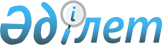 О бюджетах сельских округов на 2019-2021 годы
					
			С истёкшим сроком
			
			
		
					Решение Отрарского районного маслихата Туркестанской области от 28 декабря 2018 года № 35/175-VI. Зарегистрировано Департаментом юстиции Туркестанской области 10 января 2018 года № 4876. Прекращено действие в связи с истечением срока
      В соответствии с пунктом 2 статьи 9-1, пунктом 2 статьи 75 Бюджетного кодекса Республики Казахстан от 4 декабря 2008 года и подпунктом 1) пункта 1 статьи 6 Закона Республики Казахстан от 23 января 2001 года "О местном государственном управлении и самоуправлении в Республике Казахстан" и решением Отрарского районного маслихата от 21 декабря 2018 года № 34/168-VI "Об районном бюджете на 2019-2021 годы", зарегистрированного в реестре государственной регистрации нормативных правовых актов за № 4855, Отрарский районный маслихат РЕШИЛ:
      1. Утвердить бюджет Караконырского сельского округа на 2019-2021 годы согласно приложению 1 соответственно, в том числе на 2019 год в следующих объемах:
      1) доходы – 84445 тысяч тенге:
      налоговые поступления – 11 665 тысяч тенге;
      неналоговые поступления – 713 тысяч тенге;
      поступления от продажи основного капитала – 0;
      поступления трансфертов – 72067 тысяч тенге;
      2) затраты – 84757 тысяч тенге;
      3) чистое бюджетное кредитование – 0;
      бюджетные кредиты – 0;
      погашение бюджетных кредитов – 0;
      4) сальдо по операциям с финансовыми активами – 0;
      приобретение финансовых активов – 0;
      поступление от продажи финансовых активов государства – 0;
      5) дефицит (профицит) бюджета – - 312 тысяч тенге;
      6) финансирование дефицита (использование профицита) бюджета - 312 тысяч тенге;
      поступление займов – 0;
      погашение займов – 0;
      используемые остатки бюджетных средств – 312 тысяч тенге.
      Сноска. Пункт 1 - в редакции решения Отрарского районного маслихата Туркестанской области от 03.12.2019 № 48/228-VI (вводится в действие с 01.01.2019).


      2. Предусмотреть на 2019 год размер субвенций, передаваемых из районного бюджета в бюджет сельского округа в сумме 67 325 тысяч тенге.
      3. Утвердить бюджет Коксарайского сельского округа на 2019-2021 годы согласно приложению 4 соответственно, в том числе на 2019 год в следующих объемах:
      1) доходы – 89959 тысяч тенге:
      налоговые поступления – 6421 тысяч тенге;
      неналоговые поступления – 15 тысяч тенге;
      поступления от продажи основного капитала – 0;
      поступления трансфертов –83523 тысяч тенге;
      2) затраты – 91148 тысяч тенге;
      3) чистое бюджетное кредитование – 0;
      бюджетные кредиты – 0;
      погашение бюджетных кредитов – 0;
      4) сальдо по операциям с финансовыми активами – 0;
      приобретение финансовых активов – 0;
      поступление от продажи финансовых активов государства – 0;
      5) дефицит (профицит) бюджета – - 1 189 тысяч тенге;
      6) финансирование дефицита (использование профицита) бюджета - 1 189 тысяч тенге;
      поступление займов – 0;
      погашение займов – 0;
      используемые остатки бюджетных средств – 1 189 тысяч тенге.
      Сноска. Пункт 3 - в редакции решения Отрарского районного маслихата Туркестанской области от 03.12.2019 № 48/228-VI (вводится в действие с 01.01.2019).


      4. Предусмотреть на 2019 год размер субвенций, передаваемых из районного бюджета в бюджет сельского округа в сумме 78 713 тысяч тенге.
      5. Утвердить бюджет Балтакольского сельского округа на 2019-2021 годы согласно приложению 7 соответственно, в том числе на 2019 год в следующих объемах:
      1) доходы – 56110 тысяч тенге:
      налоговые поступления – 3736 тысяч тенге;
      неналоговые поступления – 15 тысяч тенге;
      поступления от продажи основного капитала – 0;
      поступления трансфертов – 52359 тысяч тенге;
      2) затраты – 57697 тысяч тенге;
      3) чистое бюджетное кредитование – 0;
      бюджетные кредиты – 0;
      погашение бюджетных кредитов – 0;
      4) сальдо по операциям с финансовыми активами – 0;
      приобретение финансовых активов – 0;
      поступление от продажи финансовых активов государства – 0;
      5) дефицит (профицит) бюджета – - 1 587тысяч тенге;
      6) финансирование дефицита (использование профицита) бюджета - 1 587тысяч тенге;
      поступление займов – 0;
      погашение займов – 0;
      используемые остатки бюджетных средств – 1 587тысяч тенге.
      Сноска. Пункт 5 - в редакции решения Отрарского районного маслихата Туркестанской области от 03.12.2019 № 48/228-VI (вводится в действие с 01.01.2019).


      6. Предусмотреть на 2019 год размер субвенций, передаваемых из районного бюджета в бюджет сельского округа в сумме 47 623 тысяч тенге.
      7. Утвердить бюджет Талаптинского сельского округа на 2019-2021 годы согласно приложению 10 соответственно, в том числе на 2019 год в следующих объемах:
      1) доходы – 124860 тысяч тенге:
      налоговые поступления – 7455 тысяч тенге;
      неналоговые поступления – 127 тысяч тенге;
      поступления от продажи основного капитала – 0;
      поступления трансфертов – 117278 тысяч тенге;
      2) затраты – 125799 тысяч тенге;
      3) чистое бюджетное кредитование – 0;
      бюджетные кредиты – 0;
      погашение бюджетных кредитов – 0;
      4) сальдо по операциям с финансовыми активами – 0;
      приобретение финансовых активов – 0;
      поступление от продажи финансовых активов государства – 0;
      5) дефицит (профицит) бюджета – - 939 тысяч тенге;
      6) финансирование дефицита (использование профицита) бюджета - 939тысяч тенге;
      поступление займов – 0;
      погашение займов – 0;
      используемые остатки бюджетных средств – 939 тысяч тенге.
      Сноска. Пункт 7 - в редакции решения Отрарского районного маслихата Туркестанской области от 03.12.2019 № 48/228-VI (вводится в действие с 01.01.2019).


      8. Предусмотреть на 2019 год размер субвенций, передаваемых из районного бюджета в бюджет сельского округа в сумме 98 009 тысяч тенге.
      9. Утвердить бюджет Шиликского сельского округа на 2019-2021 годы согласно приложению 13 соответственно, в том числе на 2019 год в следующих объемах:
      1) доходы – 72495 тысяч тенге:
      налоговые поступления – 14389 тысяч тенге;
      неналоговые поступления – 15 тысяч тенге;
      поступления от продажи основного капитала – 0;
      поступления трансфертов – 58091 тысяч тенге;
      2) затраты – 72998 тысяч тенге;
      3) чистое бюджетное кредитование – 0;
      бюджетные кредиты – 0;
      погашение бюджетных кредитов – 0;
      4) сальдо по операциям с финансовыми активами – 0;
      приобретение финансовых активов – 0;
      поступление от продажи финансовых активов государства – 0;
      5) дефицит (профицит) бюджета – - 503 тысяч тенге;
      6) финансирование дефицита (использование профицита) бюджета – 503 тысяч тенге;
      поступление займов – 0;
      погашение займов – 0;
      используемые остатки бюджетных средств – 503 тысяч тенге.
      Сноска. Пункт 9 - в редакции решения Отрарского районного маслихата Туркестанской области от 03.12.2019 № 48/228-VI (вводится в действие с 01.01.2019).


      10. Предусмотреть на 2019 год размер субвенций, передаваемых из районного бюджета в бюджет сельского округа в сумме 50 274 тысяч тенге.
      11. Утвердить бюджет Шаульдерского сельского округа на 2019-2021 годы согласно приложению 16 соответственно, в том числе на 2019 год в следующих объемах:
      1) доходы – 330465 тысяч тенге:
      налоговые поступления –25340 тысяч тенге;
      неналоговые поступления – 15 тысяч тенге;
      поступления от продажи основного капитала – 0;
      поступления трансфертов – 305110 тысяч тенге;
      2) затраты – 332086 тысяч тенге;
      3) чистое бюджетное кредитование – 0;
      бюджетные кредиты – 0;
      погашение бюджетных кредитов – 0;
      4) сальдо по операциям с финансовыми активами – 0;
      приобретение финансовых активов – 0;
      поступление от продажи финансовых активов государства – 0;
      5) дефицит (профицит) бюджета – - 1 621 тысяч тенге;
      6) финансирование дефицита (использование профицита) бюджета - 1 621 тысяч тенге;
      поступление займов – 0;
      погашение займов – 0;
      используемые остатки бюджетных средств – 1 621 тысяч тенге.
      Сноска. Пункт 11 - в редакции решения Отрарского районного маслихата Туркестанской области от 03.12.2019 № 48/228-VI (вводится в действие с 01.01.2019).


      12. Предусмотреть на 2019 год размер субвенций, передаваемых из районного бюджета в бюджет сельского округа в сумме 255 478 тысяч тенге.
      13. Утвердить бюджет Тимурского сельского округа на 2019-2021 годы согласно приложению 19 соответственно, в том числе на 2019 год в следующих объемах:
      1) доходы – 136832 тысяч тенге:
      налоговые поступления –8 524 тысяч тенге;
      неналоговые поступления – 15 тысяч тенге;
      поступления от продажи основного капитала – 0;
      поступления трансфертов – 128293 тысяч тенге;
      2) затраты – 138117 тысяч тенге;
      3) чистое бюджетное кредитование – 0;
      бюджетные кредиты – 0;
      погашение бюджетных кредитов – 0;
      4) сальдо по операциям с финансовыми активами – 0;
      приобретение финансовых активов – 0;
      поступление от продажи финансовых активов государства – 0;
      5) дефицит (профицит) бюджета – - 1 285 тысяч тенге;
      6) финансирование дефицита (использование профицита) бюджета - 1 285 тысяч тенге;
      поступление займов – 0;
      погашение займов – 0;
      используемые остатки бюджетных средств – 1 285 тысяч тенге.
      Сноска. Пункт 13 - в редакции решения Отрарского районного маслихата Туркестанской области от 03.12.2019 № 48/228-VI (вводится в действие с 01.01.2019).


      14. Предусмотреть на 2019 год размер субвенций, передаваемых из районного бюджета в бюджет сельского округа в сумме 106 088 тысяч тенге.
      15. Утвердить бюджет Маякумского сельского округа на 2019-2021 годы согласно приложению 22 соответственно, в том числе на 2019 год в следующих объемах:
      1) доходы – 61193 тысяч тенге:
      налоговые поступления – 4761 тысяч тенге;
      неналоговые поступления – 185 тысяч тенге;
      поступления от продажи основного капитала – 0;
      поступления трансфертов – 56247 тысяч тенге;
      2) затраты – 63262 тысяч тенге;
      3) чистое бюджетное кредитование – 0;
      бюджетные кредиты – 0;
      погашение бюджетных кредитов – 0;
      4) сальдо по операциям с финансовыми активами – 0;
      приобретение финансовых активов – 0;
      поступление от продажи финансовых активов государства – 0;
      5) дефицит (профицит) бюджета – - 2 069 тысяч тенге;
      6) финансирование дефицита (использование профицита) бюджета - 2 069 тысяч тенге;
      поступление займов – 0;
      погашение займов – 0;
      используемые остатки бюджетных средств – 2 069 тысяч тенге.
      Сноска. Пункт 15 - в редакции решения Отрарского районного маслихата Туркестанской области от 03.12.2019 № 48/228-VI (вводится в действие с 01.01.2019).


      16. Предусмотреть на 2019 год размер субвенций, передаваемых из районного бюджета в бюджет сельского округа в сумме 50 297 тысяч тенге.
      17. Утвердить бюджет Отырарского сельского округа на 2019-2021 годы согласно приложению 25 соответственно, в том числе на 2019 год в следующих объемах:
      1) доходы – 113306 тысяч тенге:
      налоговые поступления – 8980 тысяч тенге;
      неналоговые поступления – 15 тысяч тенге;
      поступления от продажи основного капитала – 0;
      поступления трансфертов – 104311 тысяч тенге;
      2) затраты – 113862 тысяч тенге;
      3) чистое бюджетное кредитование – 0;
      бюджетные кредиты – 0;
      погашение бюджетных кредитов – 0;
      4) сальдо по операциям с финансовыми активами – 0;
      приобретение финансовых активов – 0;
      поступление от продажи финансовых активов государства – 0;
      5) дефицит (профицит) бюджета – - 556 тысяч тенге;
      6) финансирование дефицита (использование профицита) бюджета - 556 тысяч тенге;
      поступление займов – 0;
      погашение займов – 0;
      используемые остатки бюджетных средств – 556 тысяч тенге.
      Сноска. Пункт 17 - в редакции решения Отрарского районного маслихата Туркестанской области от 03.12.2019 № 48/228-VI (вводится в действие с 01.01.2019).


      18. Предусмотреть на 2019 год размер субвенций, передаваемых из районного бюджета в бюджет сельского округа в сумме 72 947 тысяч тенге.
      19. Утвердить бюджет Когамского сельского округа на 2019-2021 годы согласно приложению 28 соответственно, в том числе на 2019 год в следующих объемах:
      1) доходы – 79560 тысяч тенге:
      налоговые поступления – 4359 тысяч тенге;
      неналоговые поступления – 15 тысяч тенге;
      поступления от продажи основного капитала – 0;
      поступления трансфертов – 75186 тысяч тенге;
      2) затраты – 80744 тысяч тенге;
      3) чистое бюджетное кредитование – 0;
      бюджетные кредиты – 0;
      погашение бюджетных кредитов – 0;
      4) сальдо по операциям с финансовыми активами – 0;
      приобретение финансовых активов – 0;
      поступление от продажи финансовых активов государства – 0;
      5) дефицит (профицит) бюджета – - 1 184 тысяч тенге;
      6) финансирование дефицита (использование профицита) бюджета - 1 184 тысяч тенге;
      поступление займов – 0;
      погашение займов – 0;
      используемые остатки бюджетных средств – 1 184 тысяч тенге.
      Сноска. Пункт 19 - в редакции решения Отрарского районного маслихата Туркестанской области от 03.12.2019 № 48/228-VI (вводится в действие с 01.01.2019).


      20. Предусмотреть на 2019 год размер субвенций, передаваемых из районного бюджета в бюджет сельского округа в сумме 70 252 тысяч тенге.
      21. Утвердить бюджет Каргалинского сельского округа на 2019-2021 годы согласно приложению 31 соответственно, в том числе на 2019 год в следующих объемах:
      1) доходы – 91574 тысяч тенге:
      налоговые поступления – 2342 тысяч тенге;
      неналоговые поступления – 15 тысяч тенге;
      поступления от продажи основного капитала – 0;
      поступления трансфертов – 89217 тысяч тенге;
      2) затраты – 91730 тысяч тенге;
      3) чистое бюджетное кредитование – 0;
      бюджетные кредиты – 0;
      погашение бюджетных кредитов – 0;
      4) сальдо по операциям с финансовыми активами – 0;
      приобретение финансовых активов – 0;
      поступление от продажи финансовых активов государства – 0;
      5) дефицит (профицит) бюджета – - 156 тысяч тенге;
      6) финансирование дефицита (использование профицита) бюджета - 156 тысяч тенге;
      поступление займов – 0;
      погашение займов – 0;
      используемые остатки бюджетных средств – 156 тысяч тенге.
      Сноска. Пункт 21 - в редакции решения Отрарского районного маслихата Туркестанской области от 03.12.2019 № 48/228-VI (вводится в действие с 01.01.2019).


      22. Предусмотреть на 2019 год размер субвенций, передаваемых из районного бюджета в бюджет сельского округа в сумме 71 403 тысяч тенге.
      23. Установить на 2019 год повышенные на двадцать пять процентов должностные оклады и тарифные ставки специалистам в области социального обеспечения, образования, культуры, спорта и ветеринарии, являющимся гражданскими служащими и работающим в сельской местности в организациях, финансируемых из районного бюджета, по сравнению с окладами и ставками гражданских служащих, занимающихся этими видами деятельности в городских условиях.
      24. Государственному учреждению "Аппарат Отрарского районного маслихата" в порядке, установленном законодательными актами Республики Казахстан, обеспечить:
      1) государственную регистрацию настоящего решения в территориальном органе юстиции;
      2) в течение десяти календарных дней со дня государственной регистрации настоящего решения направление его копии в бумажном и электронном виде на казахском и русском языках в Республиканское государсвенное предприятие на праве хозяйственного ведения "Республиканский центр правовой информации" для официального опубликаования и включения в эталонный контрольный банк нормативных прововых актов Республики Казахстан;
      3) в течение десяти календарных дней со дня государственной регистрации настоящего решения направление его копии на официальное опубликование в периодические печатные издания, распространяемые на территории Отрарского района;
      4) размещение настоящего решения на интернет-ресурсе Отрарского районного маслихата после его официального опубликования.
      25. Настоящее решение вводится в действие с 1 января 2019 года. Бюджет Караконырского сельского округа на 2019 год
      Сноска. Приложение 1 - в редакции решения Отрарского районного маслихата Туркестанской области от 03.12.2019 № 48/228-VI (вводится в действие с 01.01.2019). Бюджет Караконырского сельского округа на 2020 год Бюджет Караконырского сельского округа на 2021 год Бюджет Коксарайского сельского округа на 2019 год
      Сноска. Приложение 4 - в редакции решения Отрарского районного маслихата Туркестанской области от 03.12.2019 № 48/228-VI (вводится в действие с 01.01.2019). Бюджет Коксарайского сельского округа на 2020 год Бюджет Коксарайского сельского округа на 2021 год Бюджет Балтакольского сельского округа на 2019 год
      Сноска. Приложение 7 - в редакции решения Отрарского районного маслихата Туркестанской области от 03.12.2019 № 48/228-VI (вводится в действие с 01.01.2019). Бюджет Балтаколского сельского округа на 2020 год Бюджет Балтаколского сельского округа на 2021 год Бюджет Талаптинского сельского округа на 2019 год
      Сноска. Приложение 10 - в редакции решения Отрарского районного маслихата Туркестанской области от 03.12.2019 № 48/228-VI (вводится в действие с 01.01.2019). Бюджет Талаптынского сельского округа на 2020 год Бюджет Талаптынского сельского округа на 2021 год Бюджет Шиликского сельского округа на 2019 год
      Сноска. Приложение 13 - в редакции решения Отрарского районного маслихата Туркестанской области от 03.12.2019 № 48/228-VI (вводится в действие с 01.01.2019). Бюджет Шиликского сельского округа на 2020 год Бюджет Шиликского сельского округа на 2021 год Бюджет Шаульдерского сельского округа на 2019 год
      Сноска. Приложение 16 - в редакции решения Отрарского районного маслихата Туркестанской области от 03.12.2019 № 48/228-VI (вводится в действие с 01.01.2019). Бюджет Шаульдерского сельского округа на 2020 год Бюджет Шаульдерского сельского округа на 2021 год Бюджет Тимурского сельского округа на 2019 год
      Сноска. Приложение 19 - в редакции решения Отрарского районного маслихата Туркестанской области от 03.12.2019 № 48/228-VI (вводится в действие с 01.01.2019). Бюджет Тимурского сельского округа на 2020 год Бюджет Тимурского сельского округа на 2021 год Бюджет Маякумского сельского округа на 2019 год
      Сноска. Приложение 22 - в редакции решения Отрарского районного маслихата Туркестанской области от 03.12.2019 № 48/228-VI (вводится в действие с 01.01.2019). Бюджет Маякумского сельского округа на 2020 год Бюджет Маякумского сельского округа на 2021 год Бюджет Отырарского сельского округа на 2019 год
      Сноска. Приложение 25 - в редакции решения Отрарского районного маслихата Туркестанской области от 03.12.2019 № 48/228-VI (вводится в действие с 01.01.2019). Бюджет Отырарского сельского округа на 2020 год Бюджет Отырарского сельского округа на 2021 год Бюджет Когамского сельского округа на 2019 год
      Сноска. Приложение 28 - в редакции решения Отрарского районного маслихата Туркестанской области от 03.12.2019 № 48/228-VI (вводится в действие с 01.01.2019). Бюджет Когамского сельского округа на 2020 год Бюджет Когамского сельского округа на 2021 год Бюджет Каргалинского сельского округа на 2019 год
      Сноска. Приложение 31 - в редакции решения Отрарского районного маслихата Туркестанской области от 03.12.2019 № 48/228-VI (вводится в действие с 01.01.2019). Бюджет Каргалынского сельского округа на 2020 год Бюджет Каргалынского сельского округа на 2021 год
					© 2012. РГП на ПХВ «Институт законодательства и правовой информации Республики Казахстан» Министерства юстиции Республики Казахстан
				
      Председатель сессии

      районного маслихата

Ә. Шалдаров

      Секретарь районного маслихата

М. Манапов
Приложение 1
к решению Отрарского
районного маслихата от
28 декабря 2018 года
№ 35/175-VI
Категория
Категория
Категория
Категория
Наименование
Сумма, тысяч тенге
Класс
Класс
Класс
Класс
Сумма, тысяч тенге
Подкласс
Подкласс
Подкласс
Сумма, тысяч тенге
1
1
1
1
2
3
1. Доходы
84 445
1
Налоговые поступления
11 665
01
Подоходный налог
8 953
2
Индивидуальный подоходный налог
8 953
04
Hалоги на собственность
2 712
1
Hалоги на имущество
98
3
Земельный налог
281
4
Hалог на транспортные средства
2 333
2
Неналоговые поступления
713
01
Доходы от государственной собственности
698
5
Доходы от аренды имущества, находящегося в государственной собственности 
698
06
Прочие неналоговые поступления
15
1
Прочие неналоговые поступления
15
3
Поступления от продажи основного капитала
0
4
Поступления трансфертов 
72 067
02
Трансферты из вышестоящих органов государственного управления
72 067
3
Трансферты из районного (города областного значения) бюджета
72 067
Функциональная группа 
Функциональная группа 
Функциональная группа 
Функциональная группа 
Функциональная группа 
Сумма, тысяч тенге
Функциональная подгруппа
Функциональная подгруппа
Функциональная подгруппа
Функциональная подгруппа
Сумма, тысяч тенге
Администратор бюджетных программ
Администратор бюджетных программ
Администратор бюджетных программ
Сумма, тысяч тенге
Программа
Программа
Сумма, тысяч тенге
Наименование
2. Затраты
84 757
01
Государственные услуги общего характера
28 783
1
Представительные, исполнительные и другие органы, выполняющие общие функции государственного управления
28 783
124
Аппарат акима города районного значения, села, поселка, сельского округа
28 783
001
Услуги по обеспечению деятельности акима города районного значения, села, поселка, сельского округа
28 263
022
Капитальные расходы государственного органа
520
04
Образование
42 737
1
Дошкольное воспитание и обучение
42 737
124
Аппарат акима города районного значения, села, поселка, сельского округа
42 737
004
Дошкольное воспитание и обучение и организация медицинского обслуживания в организациях дошкольного воспитания и обучения
42 737
07
Жилищно-коммунальное хозяйство
5 631
3
Благоустройство населенных пунктов
5 631
124
Аппарат акима города районного значения, села, поселка, сельского округа
5 631
008
Освещение улиц населенных пунктов
2 425
009
Обеспечение санитарии населенных пунктов
1 270
011
Благоустройство и озеленение населенных пунктов
1 936
12
Транспорт и коммуникации
7 606
1
Автомобильный транспорт
7 606
124
Аппарат акима города районного значения, села, поселка, сельского округа
7 606
013
Обеспечение функционирования автомобильных дорог в городах районного значения, поселках, селах, сельских округах
7 606
3. Чистое бюджетное кредитование
0
Бюджетные кредиты
0
Погашение бюджетных кредитов
0
4. Сальдо по операциям с финансовыми активами
0
Приобретение финансовых активов
0
Поступление от продажи финансовых активов государства
0
5. Дефицит (профицит) бюджета
-312
6. Финансирование дефицита (использование профицита) бюджета
312
Поступление займов
0
Погашение займов
0
8
Используемые остатки бюджетных средств
312
01
Остатки бюджетных средств
312
1
Свободные остатки бюджетных средств
312Приложение 2
к решению Отрарского
районного маслихата от
28 декабря 2018 года
№ 35/175-VI
Категория
Класс
Подкласс
Подкласс
Наименование
Сумма, тысяч тенге
1
1
1
2
3
1. Доходы
72 699
1
Налоговые поступления
5 507
01
Подоходный налог
2 166
2
Индивидуальный подоходный налог
2 166
04
Hалоги на собственность
3 341
1
Hалоги на имущество
86
3
Земельный налог
407
4
Hалог на транспортные средства
2 848
2
Неналоговые поступления
665
01
Доходы от государственной собственности
650
5
Доходы от аренды имущества, находящегося в государственной собственности 
650
06
Прочие неналоговые поступления
15
1
Прочие неналоговые поступления
15
3
Поступления от продажи основного капитала
0
4
Поступления трансфертов 
66 527
02
Трансферты из вышестоящих органов государственного управления
66 527
3
Трансферты из районного (города областного значения) бюджета
66 527
Функциональная группа
Функциональная группа
Функциональная группа
Функциональная группа
Наименование
Сумма, тысяч тенге
Функциональная подпрограмма
Функциональная подпрограмма
Функциональная подпрограмма
Функциональная подпрограмма
Сумма, тысяч тенге
Администратор бюджетных программ
Администратор бюджетных программ
Администратор бюджетных программ
Сумма, тысяч тенге
Программа
Программа
Сумма, тысяч тенге
1
1
1
1
2
3
2. Затраты
72 699
01
Государственные услуги общего характера
23 641
1
Представительные, исполнительные и другие органы, выполняющие общие функции государственного управления
23 641
124
Аппарат акима города районного значения, села, поселка, сельского округа
23 641
001
Услуги по обеспечению деятельности акима города районного значения, села, поселка, сельского округа
23 261
022
Капитальные расходы государственного органа
380
04
Образование
42 886
1
Дошкольное воспитание и обучение
42 886
124
Аппарат акима города районного значения, села, поселка, сельского округа
42 886
004
Дошкольное воспитание и обучение и организация медицинского обслуживания в организациях дошкольного воспитания и обучения
42 886
07
Жилищно-коммунальное хозяйство
2 214
3
Благоустройство населенных пунктов
2 214
124
Аппарат акима города районного значения, села, поселка, сельского округа
2 214
008
Освещение улиц населенных пунктов
600
009
Обеспечение санитарии населенных пунктов
370
011
Благоустройство и озеленение населенных пунктов
1 244
12
Транспорт и коммуникации
3 958
1
Автомобильный транспорт
3 958
124
Аппарат акима города районного значения, села, поселка, сельского округа
3 958
013
Обеспечение функционирования автомобильных дорог в городах районного значения, поселках, селах, сельских округах
3 958
3. Чистое бюджетное кредитование
0
Бюджетные кредиты
0
Погашение бюджетных кредитов
0
4. Сальдо по операциям с финансовыми активами
0
Приобретение финансовых активов
0
Поступление от продажи финансовых активов государства
0
5. Дефицит (профицит) бюджета
0
6. Финансирование дефицита (использование профицита) бюджета
0
Поступление займов
0
Погашение займов
0
8
Используемые остатки бюджетных средств
0Приложение 3
к решению Отрарского
районного маслихата от
28 декабря 2018 года
№ 35/175-VI
Категория
Класс
Подкласс
Подкласс
Наименование
Сумма, тысяч тенге
1
1
1
2
3
1. Доходы
73 029
1
Налоговые поступления
5 837
01
Подоходный налог
2 319
2
Индивидуальный подоходный налог
2 319
04
Hалоги на собственность
3 518
1
Hалоги на имущество
92
3
Земельный налог
436
4
Hалог на транспортные средства
2 990
2
Неналоговые поступления
665
01
Доходы от государственной собственности
650
5
Доходы от аренды имущества, находящегося в государственной собственности 
650
06
Прочие неналоговые поступления
15
1
Прочие неналоговые поступления
15
3
Поступления от продажи основного капитала
0
4
Поступления трансфертов 
66 527
02
Трансферты из вышестоящих органов государственного управления
66 527
3
Трансферты из районного (города областного значения) бюджета
66 527
Функциональная группа
Функциональная группа
Функциональная группа
Функциональная группа
Наименование
Сумма, тысяч тенге
Функциональная подпрограмма
Функциональная подпрограмма
Функциональная подпрограмма
Функциональная подпрограмма
Сумма, тысяч тенге
Администратор бюджетных программ
Администратор бюджетных программ
Администратор бюджетных программ
Сумма, тысяч тенге
Программа
Программа
Сумма, тысяч тенге
1
1
1
1
2
3
2. Затраты
73 029
01
Государственные услуги общего характера
23 641
1
Представительные, исполнительные и другие органы, выполняющие общие функции государственного управления
23 641
124
Аппарат акима города районного значения, села, поселка, сельского округа
23 641
001
Услуги по обеспечению деятельности акима города районного значения, села, поселка, сельского округа
23 261
022
Капитальные расходы государственного органа
380
04
Образование
42 886
1
Дошкольное воспитание и обучение
42 886
124
Аппарат акима города районного значения, села, поселка, сельского округа
42 886
004
Дошкольное воспитание и обучение и организация медицинского обслуживания в организациях дошкольного воспитания и обучения
42 886
07
Жилищно-коммунальное хозяйство
2 214
3
Благоустройство населенных пунктов
2 214
124
Аппарат акима города районного значения, села, поселка, сельского округа
2 214
008
Освещение улиц населенных пунктов
600
009
Обеспечение санитарии населенных пунктов
370
011
Благоустройство и озеленение населенных пунктов
1 244
12
Транспорт и коммуникации
4 288
1
Автомобильный транспорт
4 288
124
Аппарат акима города районного значения, села, поселка, сельского округа
4 288
013
Обеспечение функционирования автомобильных дорог в городах районного значения, поселках, селах, сельских округах
4 288
3. Чистое бюджетное кредитование
0
Бюджетные кредиты
0
Погашение бюджетных кредитов
0
4. Сальдо по операциям с финансовыми активами
0
Приобретение финансовых активов
0
Поступление от продажи финансовых активов государства
0
5. Дефицит (профицит) бюджета
0
6. Финансирование дефицита (использование профицита) бюджета
0
Поступление займов
0
Погашение займов
0
8
Используемые остатки бюджетных средств
0Приложение 4
к решению Отрарского
районного маслихата от
28 декабря 2018 года
№ 35/175-VI
Категория
Категория
Категория
Категория
Наименование
Сумма, тысяч тенге
Класс
Класс
Класс
Класс
Сумма, тысяч тенге
Подкласс
Подкласс
Подкласс
Сумма, тысяч тенге
1
1
1
2
3
1. Доходы
89 959
1
Налоговые поступления
6 421
01
Подоходный налог
890
2
Индивидуальный подоходный налог
890
04
Hалоги на собственность
5 531
1
Hалоги на имущество
109
3
Земельный налог
567
4
Hалог на транспортные средства
4 855
2
Неналоговые поступления
15
06
Прочие неналоговые поступления
15
1
Прочие неналоговые поступления
15
3
Поступления от продажи основного капитала
0
4
Поступления трансфертов 
83 523
02
Трансферты из вышестоящих органов государственного управления
83 523
3
Трансферты из районного (города областного значения) бюджета
83 523
Функциональная группа 
Функциональная группа 
Функциональная группа 
Функциональная группа 
Функциональная группа 
Сумма, тысяч тенге
Функциональная подгруппа
Функциональная подгруппа
Функциональная подгруппа
Функциональная подгруппа
Сумма, тысяч тенге
Администратор бюджетных программ
Администратор бюджетных программ
Администратор бюджетных программ
Сумма, тысяч тенге
Программа
Программа
Сумма, тысяч тенге
Наименование
2. Затраты
91 148
01
Государственные услуги общего характера
32 935
1
Представительные, исполнительные и другие органы, выполняющие общие функции государственного управления
32 935
124
Аппарат акима города районного значения, села, поселка, сельского округа
32 935
001
Услуги по обеспечению деятельности акима города районного значения, села, поселка, сельского округа
32 935
04
Образование
51 188
1
Дошкольное воспитание и обучение
51 188
124
Аппарат акима города районного значения, села, поселка, сельского округа
51 188
004
Дошкольное воспитание и обучение и организация медицинского обслуживания в организациях дошкольного воспитания и обучения
51 188
07
Жилищно-коммунальное хозяйство
7 025
3
Благоустройство населенных пунктов
7 025
124
Аппарат акима города районного значения, села, поселка, сельского округа
7 025
008
Освещение улиц населенных пунктов
829
009
Обеспечение санитарии населенных пунктов
1 500
011
Благоустройство и озеленение населенных пунктов
4 696
3. Чистое бюджетное кредитование
0
Бюджетные кредиты
0
Погашение бюджетных кредитов
0
4. Сальдо по операциям с финансовыми активами
0
Приобретение финансовых активов
0
Поступление от продажи финансовых активов государства
0
5. Дефицит (профицит) бюджета
-1 189
6. Финансирование дефицита (использование профицита) бюджета
1 189
Поступление займов
0
Погашение займов
0
8
Используемые остатки бюджетных средств
1 189
01
Остатки бюджетных средств
1 189
1
Свободные остатки бюджетных средств
1 189Приложение 5
к решению Отрарского
районного маслихата от
28 декабря 2018 года
№ 35/175-VI
Категория
Класс
Подкласс
Подкласс
Наименование
Сумма, тысяч тенге
1
1
1
2
3
1. Доходы
84 702
1
Налоговые поступления
5 974
01
Подоходный налог
844
2
Индивидуальный подоходный налог
844
04
Hалоги на собственность
5 130
1
Hалоги на имущество
126
3
Земельный налог
736
4
Hалог на транспортные средства
4 268
2
Неналоговые поступления
15
06
Прочие неналоговые поступления
15
1
Прочие неналоговые поступления
15
3
Поступления от продажи основного капитала
0
4
Поступления трансфертов 
78 713
02
Трансферты из вышестоящих органов государственного управления
78 713
3
Трансферты из районного (города областного значения) бюджета
78 713
Функциональная группа
Функциональная группа
Функциональная группа
Функциональная группа
Наименование
Сумма, тысяч тенге
Функциональная подпрограмма
Функциональная подпрограмма
Функциональная подпрограмма
Функциональная подпрограмма
Сумма, тысяч тенге
Администратор бюджетных программ
Администратор бюджетных программ
Администратор бюджетных программ
Сумма, тысяч тенге
Программа
Программа
Сумма, тысяч тенге
1
1
1
1
2
3
2. Затраты
84 702
01
Государственные услуги общего характера
27 525
1
Представительные, исполнительные и другие органы, выполняющие общие функции государственного управления
27 525
124
Аппарат акима города районного значения, села, поселка, сельского округа
27 525
001
Услуги по обеспечению деятельности акима города районного значения, села, поселка, сельского округа
27 525
022
Капитальные расходы государственного органа
0
04
Образование
51 188
1
Дошкольное воспитание и обучение
51 188
124
Аппарат акима города районного значения, села, поселка, сельского округа
51 188
004
Дошкольное воспитание и обучение и организация медицинского обслуживания в организациях дошкольного воспитания и обучения
51 188
07
Жилищно-коммунальное хозяйство
5 989
3
Благоустройство населенных пунктов
5 989
124
Аппарат акима города районного значения, села, поселка, сельского округа
5 989
008
Освещение улиц населенных пунктов
829
009
Обеспечение санитарии населенных пунктов
1 500
011
Благоустройство и озеленение населенных пунктов
3 660
3. Чистое бюджетное кредитование
0
Бюджетные кредиты
0
Погашение бюджетных кредитов
0
4. Сальдо по операциям с финансовыми активами
0
Приобретение финансовых активов
0
Поступление от продажи финансовых активов государства
0
5. Дефицит (профицит) бюджета
0
6. Финансирование дефицита (использование профицита) бюджета
0
Поступление займов
0
Погашение займов
0
8
Используемые остатки бюджетных средств
0Приложение 6
к решению Отрарского
районного маслихата от
28 декабря 2018 года
№ 35/175-VI
Категория
Класс
Подкласс
Подкласс
Наименование
Сумма, тысяч тенге
1
1
1
2
3
1. Доходы
85 035
1
Налоговые поступления
6 307
01
Подоходный налог
903
2
Индивидуальный подоходный налог
903
04
Hалоги на собственность
5 404
1
Hалоги на имущество
135
3
Земельный налог
788
4
Hалог на транспортные средства
4 481
2
Неналоговые поступления
15
06
Прочие неналоговые поступления
15
1
Прочие неналоговые поступления
15
3
Поступления от продажи основного капитала
0
4
Поступления трансфертов 
78 713
02
Трансферты из вышестоящих органов государственного управления
78 713
3
Трансферты из районного (города областного значения) бюджета
78 713
Функциональная группа
Функциональная группа
Функциональная группа
Функциональная группа
Наименование
Сумма, тысяч тенге
Функциональная подпрограмма
Функциональная подпрограмма
Функциональная подпрограмма
Функциональная подпрограмма
Сумма, тысяч тенге
Администратор бюджетных программ
Администратор бюджетных программ
Администратор бюджетных программ
Сумма, тысяч тенге
Программа
Программа
Сумма, тысяч тенге
1
1
1
1
2
3
2. Затраты
85 035
01
Государственные услуги общего характера
27 525
1
Представительные, исполнительные и другие органы, выполняющие общие функции государственного управления
27 525
124
Аппарат акима города районного значения, села, поселка, сельского округа
27 525
001
Услуги по обеспечению деятельности акима города районного значения, села, поселка, сельского округа
27 525
022
Капитальные расходы государственного органа
0
04
Образование
51 188
1
Дошкольное воспитание и обучение
51 188
124
Аппарат акима города районного значения, села, поселка, сельского округа
51 188
004
Дошкольное воспитание и обучение и организация медицинского обслуживания в организациях дошкольного воспитания и обучения
51 188
07
Жилищно-коммунальное хозяйство
6 322
3
Благоустройство населенных пунктов
6 322
124
Аппарат акима города районного значения, села, поселка, сельского округа
6 322
008
Освещение улиц населенных пунктов
829
009
Обеспечение санитарии населенных пунктов
1 500
011
Благоустройство и озеленение населенных пунктов
3 993
3. Чистое бюджетное кредитование
0
Бюджетные кредиты
0
Погашение бюджетных кредитов
0
4. Сальдо по операциям с финансовыми активами
0
Приобретение финансовых активов
0
Поступление от продажи финансовых активов государства
0
5. Дефицит (профицит) бюджета
0
6. Финансирование дефицита (использование профицита) бюджета
0
Поступление займов
0
Погашение займов
0
8
Используемые остатки бюджетных средств
0Приложение 7
к решению Отрарского
районного маслихата от
28 декабря 2018 года
№ 35/175-VI
Категория
Категория
Категория
Категория
Наименование
Сумма, тысяч тенге
Класс
Класс
Класс
Класс
Сумма, тысяч тенге
Подкласс
Подкласс
Подкласс
Сумма, тысяч тенге
1
1
1
2
3
1. Доходы
56 110
1
Налоговые поступления
3 736
01
Подоходный налог
247
2
Индивидуальный подоходный налог
247
04
Hалоги на собственность
3 489
1
Hалоги на имущество
59
3
Земельный налог
377
4
Hалог на транспортные средства
3 053
2
Неналоговые поступления
15
06
Прочие неналоговые поступления
15
1
Прочие неналоговые поступления
15
3
Поступления от продажи основного капитала
0
4
Поступления трансфертов 
52 359
02
Трансферты из вышестоящих органов государственного управления
52 359
3
Трансферты из районного (города областного значения) бюджета
52 359
Функциональная группа
Функциональная группа
Функциональная группа
Функциональная группа
Функциональная группа
Сумма, тысяч тенге
Функциональная подгруппа
Функциональная подгруппа
Функциональная подгруппа
Функциональная подгруппа
Сумма, тысяч тенге
Администратор бюджетных программ
Администратор бюджетных программ
Администратор бюджетных программ
Сумма, тысяч тенге
Программа
Программа
Сумма, тысяч тенге
Наименование
2. Затраты
57 697
01
Государственные услуги общего характера
31 894
1
Представительные, исполнительные и другие органы, выполняющие общие функции государственного управления
31 894
124
Аппарат акима города районного значения, села, поселка, сельского округа
31 894
001
Услуги по обеспечению деятельности акима города районного значения, села, поселка, сельского округа
31 894
04
Образование
20 465
1
Дошкольное воспитание и обучение
20 465
124
Аппарат акима города районного значения, села, поселка, сельского округа
20 465
004
Дошкольное воспитание и обучение и организация медицинского обслуживания в организациях дошкольного воспитания и обучения
20 465
07
Жилищно-коммунальное хозяйство
1 104
3
Благоустройство населенных пунктов
1 104
124
Аппарат акима города районного значения, села, поселка, сельского округа
100
008
Освещение улиц населенных пунктов
420
009
Обеспечение санитарии населенных пунктов
584
011
Благоустройство и озеленение населенных пунктов
4 234
12
Транспорт и коммуникации
4 234
1
Автомобильный транспорт
4 234
124
Аппарат акима города районного значения, села, поселка, сельского округа
4 234
013
Обеспечение функционирования автомобильных дорог в городах районного значения, поселках, селах, сельских округах
0
3. Чистое бюджетное кредитование
0
Бюджетные кредиты
0
Погашение бюджетных кредитов
0
4. Сальдо по операциям с финансовыми активами
0
Приобретение финансовых активов
0
Поступление от продажи финансовых активов государства
-1 587
5. Дефицит (профицит) бюджета
1 587
6. Финансирование дефицита (использование профицита) бюджета
0
Поступление займов
0
Погашение займов
1 587
8
Используемые остатки бюджетных средств
1 587
01
Остатки бюджетных средств
1 587
1
Свободные остатки бюджетных средств
57 697Приложение 8
к решению Отрарского
районного маслихата от
28 декабря 2018 года
№ 35/175-VI
Категория
Класс
Подкласс
Подкласс
Наименование
Сумма, тысяч тенге
1
1
1
2
3
1. Доходы
50 487
1
Налоговые поступления
2 849
01
Подоходный налог
327
2
Индивидуальный подоходный налог
327
04
Hалоги на собственность
2 522
1
Hалоги на имущество
55
3
Земельный налог
467
4
Hалог на транспортные средства
2 000
2
Неналоговые поступления
15
06
Прочие неналоговые поступления
15
1
Прочие неналоговые поступления
15
3
Поступления от продажи основного капитала
0
4
Поступления трансфертов 
47 623
02
Трансферты из вышестоящих органов государственного управления
47 623
3
Трансферты из районного (города областного значения) бюджета
47 623
Функциональная группа
Функциональная группа
Функциональная группа
Функциональная группа
Наименование
Сумма, тысяч тенге
Функциональная подпрограмма
Функциональная подпрограмма
Функциональная подпрограмма
Функциональная подпрограмма
Сумма, тысяч тенге
Администратор бюджетных программ
Администратор бюджетных программ
Администратор бюджетных программ
Сумма, тысяч тенге
Программа
Программа
Сумма, тысяч тенге
1
1
1
1
2
3
2. Затраты
50 487
01
Государственные услуги общего характера
27 158
1
Представительные, исполнительные и другие органы, выполняющие общие функции государственного управления
27 158
124
Аппарат акима города районного значения, села, поселка, сельского округа
27 158
001
Услуги по обеспечению деятельности акима города районного значения, села, поселка, сельского округа
27 158
022
Капитальные расходы государственного органа
0
04
Образование
20 465
1
Дошкольное воспитание и обучение
20 465
124
Аппарат акима города районного значения, села, поселка, сельского округа
20 465
004
Дошкольное воспитание и обучение и организация медицинского обслуживания в организациях дошкольного воспитания и обучения
20 465
07
Жилищно-коммунальное хозяйство
1 334
3
Благоустройство населенных пунктов
1 334
124
Аппарат акима города районного значения, села, поселка, сельского округа
1 334
008
Освещение улиц населенных пунктов
600
009
Обеспечение санитарии населенных пунктов
350
011
Благоустройство и озеленение населенных пунктов
384
12
Транспорт и коммуникации
1 530
1
Автомобильный транспорт
1 530
124
Аппарат акима города районного значения, села, поселка, сельского округа
1 530
013
Обеспечение функционирования автомобильных дорог в городах районного значения, поселках, селах, сельских округах
1 530
3. Чистое бюджетное кредитование
0
Бюджетные кредиты
0
Погашение бюджетных кредитов
0
4. Сальдо по операциям с финансовыми активами
0
Приобретение финансовых активов
0
Поступление от продажи финансовых активов государства
0
5. Дефицит (профицит) бюджета
0
6. Финансирование дефицита (использование профицита) бюджета
0
Поступление займов
0
Погашение займов
0
8
Используемые остатки бюджетных средств
0Приложение 9
к решению Отрарского
районного маслихата от
28 декабря 2018 года
№ 35/175-VI
Категория
Класс
Подкласс
Подкласс
Наименование
Сумма, тысяч тенге
1
1
1
2
3
1. Доходы
50 647
1
Налоговые поступления
3 009
01
Подоходный налог
350
2
Индивидуальный подоходный налог
350
04
Hалоги на собственность
2 659
1
Hалоги на имущество
59
3
Земельный налог
500
4
Hалог на транспортные средства
2 100
2
Неналоговые поступления
15
06
Прочие неналоговые поступления
15
1
Прочие неналоговые поступления
15
3
Поступления от продажи основного капитала
0
4
Поступления трансфертов 
47 623
02
Трансферты из вышестоящих органов государственного управления
47 623
3
Трансферты из районного (города областного значения) бюджета
47 623
Функциональная группа
Функциональная группа
Функциональная группа
Функциональная группа
Наименование
Сумма, тысяч тенге
Функциональная подпрограмма
Функциональная подпрограмма
Функциональная подпрограмма
Функциональная подпрограмма
Сумма, тысяч тенге
Администратор бюджетных программ
Администратор бюджетных программ
Администратор бюджетных программ
Сумма, тысяч тенге
Программа
Программа
Сумма, тысяч тенге
1
1
1
1
2
3
2. Затраты
50 647
01
Государственные услуги общего характера
27 158
1
Представительные, исполнительные и другие органы, выполняющие общие функции государственного управления
27 158
124
Аппарат акима города районного значения, села, поселка, сельского округа
27 158
001
Услуги по обеспечению деятельности акима города районного значения, села, поселка, сельского округа
27 158
022
Капитальные расходы государственного органа
0
04
Образование
20 465
1
Дошкольное воспитание и обучение
20 465
124
Аппарат акима города районного значения, села, поселка, сельского округа
20 465
004
Дошкольное воспитание и обучение и организация медицинского обслуживания в организациях дошкольного воспитания и обучения
20 465
07
Жилищно-коммунальное хозяйство
1 334
3
Благоустройство населенных пунктов
1 334
124
Аппарат акима города районного значения, села, поселка, сельского округа
1 334
008
Освещение улиц населенных пунктов
600
009
Обеспечение санитарии населенных пунктов
350
011
Благоустройство и озеленение населенных пунктов
384
12
Транспорт и коммуникации
1 690
1
Автомобильный транспорт
1 690
124
Аппарат акима города районного значения, села, поселка, сельского округа
1 690
013
Обеспечение функционирования автомобильных дорог в городах районного значения, поселках, селах, сельских округах
1 690
3. Чистое бюджетное кредитование
0
Бюджетные кредиты
0
Погашение бюджетных кредитов
0
4. Сальдо по операциям с финансовыми активами
0
Приобретение финансовых активов
0
Поступление от продажи финансовых активов государства
0
5. Дефицит (профицит) бюджета
0
6. Финансирование дефицита (использование профицита) бюджета
0
Поступление займов
0
Погашение займов
0
8
Используемые остатки бюджетных средств
0Приложение 10
к решению Отрарского
районного маслихата от
28 декабря 2018 года
№ 35/175-VI
Категория
Категория
Категория
Категория
Наименование
Сумма, тысяч тенге
Класс
Класс
Класс
Класс
Сумма, тысяч тенге
Подкласс
Подкласс
Подкласс
Сумма, тысяч тенге
1
1
1
2
3
1. Доходы
124 860
1
Налоговые поступления
7 455
01
Подоходный налог
3 229
2
Индивидуальный подоходный налог
3 229
04
Hалоги на собственность
4 226
1
Hалоги на имущество
118
3
Земельный налог
507
4
Hалог на транспортные средства
3 601
2
Неналоговые поступления
127
01
Доходы от государственной собственности
112
5
Доходы от аренды имущества, находящегося в государственной собственности 
112
06
Прочие неналоговые поступления
15
1
Прочие неналоговые поступления
15
3
Поступления от продажи основного капитала
0
4
Поступления трансфертов 
117 278
02
Трансферты из вышестоящих органов государственного управления
117 278
3
Трансферты из районного (города областного значения) бюджета
117 278
Функциональная группа 
Функциональная группа 
Функциональная группа 
Функциональная группа 
Функциональная группа 
Сумма, тысяч тенге
Функциональная подгруппа
Функциональная подгруппа
Функциональная подгруппа
Функциональная подгруппа
Сумма, тысяч тенге
Администратор бюджетных программ
Администратор бюджетных программ
Администратор бюджетных программ
Сумма, тысяч тенге
Программа
Программа
Сумма, тысяч тенге
Наименование
2. Затраты
125 799
01
Государственные услуги общего характера
34 826
1
Представительные, исполнительные и другие органы, выполняющие общие функции государственного управления
34 826
124
Аппарат акима города районного значения, села, поселка, сельского округа
34 826
001
Услуги по обеспечению деятельности акима города районного значения, села, поселка, сельского округа
34 396
022
Капитальные расходы государственного органа
430
04
Образование
68 861
1
Дошкольное воспитание и обучение
68 861
124
Аппарат акима города районного значения, села, поселка, сельского округа
68 861
004
Дошкольное воспитание и обучение и организация медицинского обслуживания в организациях дошкольного воспитания и обучения
68 861
07
Жилищно-коммунальное хозяйство
15 986
3
Благоустройство населенных пунктов
15 986
124
Аппарат акима города районного значения, села, поселка, сельского округа
15 986
008
Освещение улиц населенных пунктов
270
009
Обеспечение санитарии населенных пунктов
500
011
Благоустройство и озеленение населенных пунктов
15 216
12
Транспорт и коммуникации
6 126
1
Автомобильный транспорт
6 126
124
Аппарат акима города районного значения, села, поселка, сельского округа
6 126
013
Обеспечение функционирования автомобильных дорог в городах районного значения, поселках, селах, сельских округах
6 126
3. Чистое бюджетное кредитование
0
Бюджетные кредиты
0
Погашение бюджетных кредитов
0
4. Сальдо по операциям с финансовыми активами
0
Приобретение финансовых активов
0
Поступление от продажи финансовых активов государства
0
5. Дефицит (профицит) бюджета
-939
6. Финансирование дефицита (использование профицита) бюджета
939
Поступление займов
0
Погашение займов
0
8
Используемые остатки бюджетных средств
939
01
Остатки бюджетных средств
939
1
Свободные остатки бюджетных средств
939Приложение 11
к решению Отрарского
районного маслихата от
28 декабря 2018 года
№ 35/175-VI
Категория
Класс
Подкласс
Подкласс
Наименование
Сумма, тысяч тенге
1
1
1
2
3
1. Доходы
105 199
1
Налоговые поступления
7 063
01
Подоходный налог
3 027
2
Индивидуальный подоходный налог
3 027
04
Hалоги на собственность
4 036
1
Hалоги на имущество
111
3
Земельный налог
619
4
Hалог на транспортные средства
3 306
2
Неналоговые поступления
127
01
Доходы от государственной собственности
112
5
Доходы от аренды имущества, находящегося в государственной собственности 
112
06
Прочие неналоговые поступления
15
1
Прочие неналоговые поступления
15
3
Поступления от продажи основного капитала
0
4
Поступления трансфертов 
98 009
02
Трансферты из вышестоящих органов государственного управления
98 009
3
Трансферты из районного (города областного значения) бюджета
98 009
Функциональная группа
Функциональная группа
Функциональная группа
Функциональная группа
Наименование
Сумма, тысяч тенге
Функциональная подпрограмма
Функциональная подпрограмма
Функциональная подпрограмма
Функциональная подпрограмма
Сумма, тысяч тенге
Администратор бюджетных программ
Администратор бюджетных программ
Администратор бюджетных программ
Сумма, тысяч тенге
Программа
Программа
Сумма, тысяч тенге
1
1
1
1
2
3
2. Затраты
105 199
01
Государственные услуги общего характера
29 148
1
Представительные, исполнительные и другие органы, выполняющие общие функции государственного управления
29 148
124
Аппарат акима города районного значения, села, поселка, сельского округа
29 148
001
Услуги по обеспечению деятельности акима города районного значения, села, поселка, сельского округа
28 768
022
Капитальные расходы государственного органа
380
04
Образование
68 861
1
Дошкольное воспитание и обучение
68 861
124
Аппарат акима города районного значения, села, поселка, сельского округа
68 861
004
Дошкольное воспитание и обучение и организация медицинского обслуживания в организациях дошкольного воспитания и обучения
68 861
07
Жилищно-коммунальное хозяйство
2 200
3
Благоустройство населенных пунктов
2 200
124
Аппарат акима города районного значения, села, поселка, сельского округа
2 200
008
Освещение улиц населенных пунктов
0
009
Обеспечение санитарии населенных пунктов
500
011
Благоустройство и озеленение населенных пунктов
1 700
12
Транспорт и коммуникации
4 990
1
Автомобильный транспорт
4 990
124
Аппарат акима города районного значения, села, поселка, сельского округа
4 990
013
Обеспечение функционирования автомобильных дорог в городах районного значения, поселках, селах, сельских округах
4 990
3. Чистое бюджетное кредитование
0
Бюджетные кредиты
0
Погашение бюджетных кредитов
0
4. Сальдо по операциям с финансовыми активами
0
Приобретение финансовых активов
0
Поступление от продажи финансовых активов государства
0
5. Дефицит (профицит) бюджета
0
6. Финансирование дефицита (использование профицита) бюджета
0
Поступление займов
0
Погашение займов
0
8
Используемые остатки бюджетных средств
0Приложение 12
к решению Отрарского
районного маслихата от
28 декабря 2018 года
№ 35/175-VI
Категория
Класс
Подкласс
Подкласс
Наименование
Сумма, тысяч тенге
1
1
1
2
3
1. Доходы
105 628
1
Налоговые поступления
7 492
01
Подоходный налог
3 239
2
Индивидуальный подоходный налог
3 239
04
Hалоги на собственность
4 253
1
Hалоги на имущество
118
3
Земельный налог
663
4
Hалог на транспортные средства
3 472
2
Неналоговые поступления
127
01
Доходы от государственной собственности
112
5
Доходы от аренды имущества, находящегося в государственной собственности 
112
06
Прочие неналоговые поступления
15
1
Прочие неналоговые поступления
15
3
Поступления от продажи основного капитала
0
4
Поступления трансфертов 
98 009
02
Трансферты из вышестоящих органов государственного управления
98 009
3
Трансферты из районного (города областного значения) бюджета
98 009
Функциональная группа
Функциональная группа
Функциональная группа
Функциональная группа
Наименование
Сумма, тысяч тенге
Функциональная подпрограмма
Функциональная подпрограмма
Функциональная подпрограмма
Функциональная подпрограмма
Сумма, тысяч тенге
Администратор бюджетных программ
Администратор бюджетных программ
Администратор бюджетных программ
Сумма, тысяч тенге
Программа
Программа
Сумма, тысяч тенге
1
1
1
1
2
3
2. Затраты
105 628
01
Государственные услуги общего характера
29 148
1
Представительные, исполнительные и другие органы, выполняющие общие функции государственного управления
29 148
124
Аппарат акима города районного значения, села, поселка, сельского округа
29 148
001
Услуги по обеспечению деятельности акима города районного значения, села, поселка, сельского округа
28 768
022
Капитальные расходы государственного органа
380
04
Образование
68 861
1
Дошкольное воспитание и обучение
68 861
124
Аппарат акима города районного значения, села, поселка, сельского округа
68 861
004
Дошкольное воспитание и обучение и организация медицинского обслуживания в организациях дошкольного воспитания и обучения
68 861
07
Жилищно-коммунальное хозяйство
2 200
3
Благоустройство населенных пунктов
2 200
124
Аппарат акима города районного значения, села, поселка, сельского округа
2 200
008
Освещение улиц населенных пунктов
0
009
Обеспечение санитарии населенных пунктов
500
011
Благоустройство и озеленение населенных пунктов
1 700
12
Транспорт и коммуникации
5 419
1
Автомобильный транспорт
5 419
124
Аппарат акима города районного значения, села, поселка, сельского округа
5 419
013
Обеспечение функционирования автомобильных дорог в городах районного значения, поселках, селах, сельских округах
5 419
3. Чистое бюджетное кредитование
0
Бюджетные кредиты
0
Погашение бюджетных кредитов
0
4. Сальдо по операциям с финансовыми активами
0
Приобретение финансовых активов
0
Поступление от продажи финансовых активов государства
0
5. Дефицит (профицит) бюджета
0
6. Финансирование дефицита (использование профицита) бюджета
0
Поступление займов
0
Погашение займов
0
8
Используемые остатки бюджетных средств
0Приложение 13
к решению Отрарского
районного маслихата от
28 декабря 2018 года
№ 35/175-VI
Категория
Категория
Категория
Категория
Наименование
Сумма, тысяч тенге
Класс
Класс
Класс
Класс
Сумма, тысяч тенге
Подкласс
Подкласс
Подкласс
Сумма, тысяч тенге
1
1
1
2
3
1. Доходы
72 495
1
Налоговые поступления
14 389
01
Подоходный налог
9 097
2
Индивидуальный подоходный налог
9 097
04
Hалоги на собственность
5 292
1
Hалоги на имущество
97
3
Земельный налог
386
4
Hалог на транспортные средства
4 809
2
Неналоговые поступления
15
06
Прочие неналоговые поступления
15
1
Прочие неналоговые поступления
15
3
Поступления от продажи основного капитала
0
4
Поступления трансфертов 
58 091
02
Трансферты из вышестоящих органов государственного управления
58 091
3
Трансферты из районного (города областного значения) бюджета
58 091
Функциональная группа 
Функциональная группа 
Функциональная группа 
Функциональная группа 
Функциональная группа 
Сумма, тысяч тенге
Функциональная подгруппа
Функциональная подгруппа
Функциональная подгруппа
Функциональная подгруппа
Сумма, тысяч тенге
Администратор бюджетных программ
Администратор бюджетных программ
Администратор бюджетных программ
Сумма, тысяч тенге
Программа
Программа
Сумма, тысяч тенге
Наименование
2. Затраты
72 998
01
Государственные услуги общего характера
28 548
1
Представительные, исполнительные и другие органы, выполняющие общие функции государственного управления
28 548
124
Аппарат акима города районного значения, села, поселка, сельского округа
28 548
001
Услуги по обеспечению деятельности акима города районного значения, села, поселка, сельского округа
28 548
04
Образование
26 543
1
Дошкольное воспитание и обучение
26 543
124
Аппарат акима города районного значения, села, поселка, сельского округа
26 543
004
Дошкольное воспитание и обучение и организация медицинского обслуживания в организациях дошкольного воспитания и обучения
26 543
07
Жилищно-коммунальное хозяйство
11 187
3
Благоустройство населенных пунктов
11 187
124
Аппарат акима города районного значения, села, поселка, сельского округа
11 187
008
Освещение улиц населенных пунктов
6 968
009
Обеспечение санитарии населенных пунктов
224
011
Благоустройство и озеленение населенных пунктов
3 995
12
Транспорт и коммуникации
6 720
1
Автомобильный транспорт
6 720
124
Аппарат акима города районного значения, села, поселка, сельского округа
6 720
013
Обеспечение функционирования автомобильных дорог в городах районного значения, поселках, селах, сельских округах
6 720
3. Чистое бюджетное кредитование
0
Бюджетные кредиты
0
Погашение бюджетных кредитов
0
4. Сальдо по операциям с финансовыми активами
0
Приобретение финансовых активов
0
Поступление от продажи финансовых активов государства
0
5. Дефицит (профицит) бюджета
-503
6. Финансирование дефицита (использование профицита) бюджета
503
Поступление займов
0
Погашение займов
0
8
Используемые остатки бюджетных средств
503
01
Остатки бюджетных средств
503
1
Свободные остатки бюджетных средств
503Приложение 14
к решению Отрарского
районного маслихата от
28 декабря 2018 года
№ 35/175-VI
Категория
Класс
Подкласс
Подкласс
Наименование
Сумма, тысяч тенге
1
1
1
2
3
1. Доходы
69 398
1
Налоговые поступления
19 109
01
Подоходный налог
14 216
2
Индивидуальный подоходный налог
14 216
04
Hалоги на собственность
4 893
1
Hалоги на имущество
60
3
Земельный налог
324
4
Hалог на транспортные средства
4 509
2
Неналоговые поступления
15
06
Прочие неналоговые поступления
15
1
Прочие неналоговые поступления
15
3
Поступления от продажи основного капитала
0
4
Поступления трансфертов 
50 274
02
Трансферты из вышестоящих органов государственного управления
50 274
3
Трансферты из районного (города областного значения) бюджета
50 274
Функциональная группа
Функциональная группа
Функциональная группа
Функциональная группа
Наименование
Сумма, тысяч тенге
Функциональная подпрограмма
Функциональная подпрограмма
Функциональная подпрограмма
Функциональная подпрограмма
Сумма, тысяч тенге
Администратор бюджетных программ
Администратор бюджетных программ
Администратор бюджетных программ
Сумма, тысяч тенге
Программа
Программа
Сумма, тысяч тенге
1
1
1
1
2
3
2. Затраты
69 398
01
Государственные услуги общего характера
23 731
1
Представительные, исполнительные и другие органы, выполняющие общие функции государственного управления
23 731
124
Аппарат акима города районного значения, села, поселка, сельского округа
23 731
001
Услуги по обеспечению деятельности акима города районного значения, села, поселка, сельского округа
23 731
04
Образование
26 543
1
Дошкольное воспитание и обучение
26 543
124
Аппарат акима города районного значения, села, поселка, сельского округа
26 543
004
Дошкольное воспитание и обучение и организация медицинского обслуживания в организациях дошкольного воспитания и обучения
26 543
07
Жилищно-коммунальное хозяйство
6 000
3
Благоустройство населенных пунктов
6 000
124
Аппарат акима города районного значения, села, поселка, сельского округа
6 000
008
Освещение улиц населенных пунктов
500
009
Обеспечение санитарии населенных пунктов
500
011
Благоустройство и озеленение населенных пунктов
5 000
12
Транспорт и коммуникации
13 124
1
Автомобильный транспорт
13 124
124
Аппарат акима города районного значения, села, поселка, сельского округа
13 124
013
Обеспечение функционирования автомобильных дорог в городах районного значения, поселках, селах, сельских округах
13 124
3. Чистое бюджетное кредитование
0
Бюджетные кредиты
0
Погашение бюджетных кредитов
0
4. Сальдо по операциям с финансовыми активами
0
Приобретение финансовых активов
0
Поступление от продажи финансовых активов государства
0
5. Дефицит (профицит) бюджета
0
6. Финансирование дефицита (использование профицита) бюджета
0
Поступление займов
0
Погашение займов
0
8
Используемые остатки бюджетных средств
0Приложение 15
к решению Отрарского
районного маслихата от
28 декабря 2018 года
№ 35/175-VI
Категория
Класс
Подкласс
Подкласс
Наименование
Сумма, тысяч тенге
1
1
1
2
3
1. Доходы
70 645
1
Налоговые поступления
20 356
01
Подоходный налог
15 211
2
Индивидуальный подоходный налог
15 211
04
Hалоги на собственность
5 145
1
Hалоги на имущество
64
3
Земельный налог
346
4
Hалог на транспортные средства
4 735
2
Неналоговые поступления
15
06
Прочие неналоговые поступления
15
1
Прочие неналоговые поступления
15
3
Поступления от продажи основного капитала
0
4
Поступления трансфертов 
50 274
02
Трансферты из вышестоящих органов государственного управления
50 274
3
Трансферты из районного (города областного значения) бюджета
50 274
Функциональная группа
Функциональная группа
Функциональная группа
Функциональная группа
Наименование
Сумма, тысяч тенге
Функциональная подпрограмма
Функциональная подпрограмма
Функциональная подпрограмма
Функциональная подпрограмма
Сумма, тысяч тенге
Администратор бюджетных программ
Администратор бюджетных программ
Администратор бюджетных программ
Сумма, тысяч тенге
Программа
Программа
Сумма, тысяч тенге
1
1
1
1
2
3
2. Затраты
70 645
01
Государственные услуги общего характера
23 731
1
Представительные, исполнительные и другие органы, выполняющие общие функции государственного управления
23 731
124
Аппарат акима города районного значения, села, поселка, сельского округа
23 731
001
Услуги по обеспечению деятельности акима города районного значения, села, поселка, сельского округа
23 731
04
Образование
26 543
1
Дошкольное воспитание и обучение
26 543
124
Аппарат акима города районного значения, села, поселка, сельского округа
26 543
004
Дошкольное воспитание и обучение и организация медицинского обслуживания в организациях дошкольного воспитания и обучения
26 543
07
Жилищно-коммунальное хозяйство
6 000
3
Благоустройство населенных пунктов
6 000
124
Аппарат акима города районного значения, села, поселка, сельского округа
6 000
008
Освещение улиц населенных пунктов
500
009
Обеспечение санитарии населенных пунктов
500
011
Благоустройство и озеленение населенных пунктов
5 000
12
Транспорт и коммуникации
14 371
1
Автомобильный транспорт
14 371
124
Аппарат акима города районного значения, села, поселка, сельского округа
14 371
013
Обеспечение функционирования автомобильных дорог в городах районного значения, поселках, селах, сельских округах
14 371
3. Чистое бюджетное кредитование
0
Бюджетные кредиты
0
Погашение бюджетных кредитов
0
4. Сальдо по операциям с финансовыми активами
0
Приобретение финансовых активов
0
Поступление от продажи финансовых активов государства
0
5. Дефицит (профицит) бюджета
0
6. Финансирование дефицита (использование профицита) бюджета
0
Поступление займов
0
Погашение займов
0
8
Используемые остатки бюджетных средств
0Приложение 16
к решению Отрарского
районного маслихата от
28 декабря 2018 года
№ 35/175-VI
Категория
Категория
Категория
Категория
Наименование
Сумма, тысяч тенге
Класс
Класс
Класс
Класс
Сумма, тысяч тенге
Подкласс
Подкласс
Подкласс
Сумма, тысяч тенге
1
1
1
2
3
1. Доходы
330 465
1
Налоговые поступления
25 340
01
Подоходный налог
10 964
2
Индивидуальный подоходный налог
10 964
04
Hалоги на собственность
14 376
1
Hалоги на имущество
478
3
Земельный налог
1 043
4
Hалог на транспортные средства
12 855
2
Неналоговые поступления
15
06
Прочие неналоговые поступления
15
1
Прочие неналоговые поступления
15
3
Поступления от продажи основного капитала
0
4
Поступления трансфертов 
305 110
02
Трансферты из вышестоящих органов государственного управления
305 110
3
Трансферты из районного (города областного значения) бюджета
305 110
Функциональная группа 
Функциональная группа 
Функциональная группа 
Функциональная группа 
Функциональная группа 
Сумма, тысяч тенге
Функциональная подгруппа
Функциональная подгруппа
Функциональная подгруппа
Функциональная подгруппа
Сумма, тысяч тенге
Администратор бюджетных программ
Администратор бюджетных программ
Администратор бюджетных программ
Сумма, тысяч тенге
Программа
Программа
Сумма, тысяч тенге
Наименование
2. Затраты
332 086
01
Государственные услуги общего характера
34 660
1
Представительные, исполнительные и другие органы, выполняющие общие функции государственного управления
34 660
124
Аппарат акима города районного значения, села, поселка, сельского округа
34 660
001
Услуги по обеспечению деятельности акима города районного значения, села, поселка, сельского округа
34 660
04
Образование
227 647
1
Дошкольное воспитание и обучение
227 647
124
Аппарат акима города районного значения, села, поселка, сельского округа
227 647
004
Дошкольное воспитание и обучение и организация медицинского обслуживания в организациях дошкольного воспитания и обучения
227 647
07
Жилищно-коммунальное хозяйство
63 631
3
Благоустройство населенных пунктов
63 631
124
Аппарат акима города районного значения, села, поселка, сельского округа
63 631
008
Освещение улиц населенных пунктов
15 259
009
Обеспечение санитарии населенных пунктов
2 454
011
Благоустройство и озеленение населенных пунктов
45 918
12
Транспорт и коммуникации
6 148
1
Автомобильный транспорт
6 148
124
Аппарат акима города районного значения, села, поселка, сельского округа
6 148
013
Обеспечение функционирования автомобильных дорог в городах районного значения, поселках, селах, сельских округах
6 148
3. Чистое бюджетное кредитование
0
Бюджетные кредиты
0
Погашение бюджетных кредитов
0
4. Сальдо по операциям с финансовыми активами
0
Приобретение финансовых активов
0
Поступление от продажи финансовых активов государства
0
5. Дефицит (профицит) бюджета
-1 621
6. Финансирование дефицита (использование профицита) бюджета
1 621
Поступление займов
0
Погашение займов
0
8
Используемые остатки бюджетных средств
1 621
01
Остатки бюджетных средств
1 621
1
Свободные остатки бюджетных средств
1 621Приложение 17
к решению Отрарского
районного маслихата от
28 декабря 2018 года
№ 35/175-VI
Категория
Класс
Подкласс
Подкласс
Наименование
Сумма, тысяч тенге
1
1
1
2
3
1. Доходы
295 045
1
Налоговые поступления
38 754
01
Подоходный налог
13 658
2
Индивидуальный подоходный налог
13 658
04
Hалоги на собственность
25 096
1
Hалоги на имущество
177
3
Земельный налог
1 653
4
Hалог на транспортные средства
23 266
2
Неналоговые поступления
15
06
Прочие неналоговые поступления
15
1
Прочие неналоговые поступления
15
3
Поступления от продажи основного капитала
0
4
Поступления трансфертов 
256 276
02
Трансферты из вышестоящих органов государственного управления
256 276
3
Трансферты из районного (города областного значения) бюджета
256 276
Функциональная группа
Функциональная группа
Функциональная группа
Функциональная группа
Наименование
Сумма, тысяч тенге
Функциональная подпрограмма
Функциональная подпрограмма
Функциональная подпрограмма
Функциональная подпрограмма
Сумма, тысяч тенге
Администратор бюджетных программ
Администратор бюджетных программ
Администратор бюджетных программ
Сумма, тысяч тенге
Программа
Программа
Сумма, тысяч тенге
1
1
1
1
2
3
2. Затраты
295 045
01
Государственные услуги общего характера
29 242
1
Представительные, исполнительные и другие органы, выполняющие общие функции государственного управления
29 242
124
Аппарат акима города районного значения, села, поселка, сельского округа
29 242
001
Услуги по обеспечению деятельности акима города районного значения, села, поселка, сельского округа
28 892
022
Капитальные расходы государственного органа
350
04
Образование
227 034
1
Дошкольное воспитание и обучение
227 034
124
Аппарат акима города районного значения, села, поселка, сельского округа
227 034
004
Дошкольное воспитание и обучение и организация медицинского обслуживания в организациях дошкольного воспитания и обучения
227 034
07
Жилищно-коммунальное хозяйство
21 800
3
Благоустройство населенных пунктов
21 800
124
Аппарат акима города районного значения, села, поселка, сельского округа
21 800
008
Освещение улиц населенных пунктов
4 000
009
Обеспечение санитарии населенных пунктов
2 300
011
Благоустройство и озеленение населенных пунктов
15 500
12
Транспорт и коммуникации
16 969
1
Автомобильный транспорт
16 969
124
Аппарат акима города районного значения, села, поселка, сельского округа
16 969
013
Обеспечение функционирования автомобильных дорог в городах районного значения, поселках, селах, сельских округах
16 969
3. Чистое бюджетное кредитование
0
Бюджетные кредиты
0
Погашение бюджетных кредитов
0
4. Сальдо по операциям с финансовыми активами
0
Приобретение финансовых активов
0
Поступление от продажи финансовых активов государства
0
5. Дефицит (профицит) бюджета
0
6. Финансирование дефицита (использование профицита) бюджета
0
Поступление займов
0
Погашение займов
0
8
Используемые остатки бюджетных средств
0Приложение 18
к решению Отрарского
районного маслихата от
28 декабря 2018 года
№ 35/175-VI
Категория
Класс
Подкласс
Подкласс
Наименование
Сумма, тысяч тенге
1
1
1
2
3
1. Доходы
297 293
1
Налоговые поступления
41 002
01
Подоходный налог
14 614
2
Индивидуальный подоходный налог
14 614
04
Hалоги на собственность
26 388
1
Hалоги на имущество
190
3
Земельный налог
1 768
4
Hалог на транспортные средства
24 430
2
Неналоговые поступления
15
06
Прочие неналоговые поступления
15
1
Прочие неналоговые поступления
15
3
Поступления от продажи основного капитала
0
4
Поступления трансфертов 
256 276
02
Трансферты из вышестоящих органов государственного управления
256 276
3
Трансферты из районного (города областного значения) бюджета
256 276
Функциональная группа
Функциональная группа
Функциональная группа
Функциональная группа
Наименование
Сумма, тысяч тенге
Функциональная подпрограмма
Функциональная подпрограмма
Функциональная подпрограмма
Функциональная подпрограмма
Сумма, тысяч тенге
Администратор бюджетных программ
Администратор бюджетных программ
Администратор бюджетных программ
Сумма, тысяч тенге
Программа
Программа
Сумма, тысяч тенге
1
1
1
1
2
3
2. Затраты
297 293
01
Государственные услуги общего характера
29 242
1
Представительные, исполнительные и другие органы, выполняющие общие функции государственного управления
29 242
124
Аппарат акима города районного значения, села, поселка, сельского округа
29 242
001
Услуги по обеспечению деятельности акима города районного значения, села, поселка, сельского округа
28 892
022
Капитальные расходы государственного органа
350
04
Образование
227 034
1
Дошкольное воспитание и обучение
227 034
124
Аппарат акима города районного значения, села, поселка, сельского округа
227 034
004
Дошкольное воспитание и обучение и организация медицинского обслуживания в организациях дошкольного воспитания и обучения
227 034
07
Жилищно-коммунальное хозяйство
21 800
3
Благоустройство населенных пунктов
21 800
124
Аппарат акима города районного значения, села, поселка, сельского округа
21 800
008
Освещение улиц населенных пунктов
4 000
009
Обеспечение санитарии населенных пунктов
2 300
011
Благоустройство и озеленение населенных пунктов
15 500
12
Транспорт и коммуникации
19 217
1
Автомобильный транспорт
19 217
124
Аппарат акима города районного значения, села, поселка, сельского округа
19 217
013
Обеспечение функционирования автомобильных дорог в городах районного значения, поселках, селах, сельских округах
19 217
3. Чистое бюджетное кредитование
0
Бюджетные кредиты
0
Погашение бюджетных кредитов
0
4. Сальдо по операциям с финансовыми активами
0
Приобретение финансовых активов
0
Поступление от продажи финансовых активов государства
0
5. Дефицит (профицит) бюджета
0
6. Финансирование дефицита (использование профицита) бюджета
0
Поступление займов
0
Погашение займов
0
8
Используемые остатки бюджетных средств
0Приложение 19
к решению Отрарского
районного маслихата от
28 декабря 2018 года
№ 35/175-VI
Категория
Категория
Категория
Категория
Наименование
Сумма, тысяч тенге
Класс
Класс
Класс
Класс
Сумма, тысяч тенге
Подкласс
Подкласс
Подкласс
Сумма, тысяч тенге
1
1
1
2
3
1. Доходы
136 832
1
Налоговые поступления
8 524
01
Подоходный налог
1 146
2
Индивидуальный подоходный налог
1 146
04
Hалоги на собственность
7 378
1
Hалоги на имущество
147
3
Земельный налог
563
4
Hалог на транспортные средства
6 668
2
Неналоговые поступления
15
06
Прочие неналоговые поступления
15
1
Прочие неналоговые поступления
15
3
Поступления от продажи основного капитала
0
4
Поступления трансфертов 
128 293
02
Трансферты из вышестоящих органов государственного управления
128 293
3
Трансферты из районного (города областного значения) бюджета
128 293
Функциональная группа 
Функциональная группа 
Функциональная группа 
Функциональная группа 
Функциональная группа 
Сумма, тысяч тенге
Функциональная подгруппа
Функциональная подгруппа
Функциональная подгруппа
Функциональная подгруппа
Сумма, тысяч тенге
Администратор бюджетных программ
Администратор бюджетных программ
Администратор бюджетных программ
Сумма, тысяч тенге
Программа
Программа
Сумма, тысяч тенге
Наименование
2. Затраты
138 117
01
Государственные услуги общего характера
29 304
1
Представительные, исполнительные и другие органы, выполняющие общие функции государственного управления
29 304
124
Аппарат акима города районного значения, села, поселка, сельского округа
29 304
001
Услуги по обеспечению деятельности акима города районного значения, села, поселка, сельского округа
29 304
04
Образование
81 918
1
Дошкольное воспитание и обучение
81 918
124
Аппарат акима города районного значения, села, поселка, сельского округа
81 918
004
Дошкольное воспитание и обучение и организация медицинского обслуживания в организациях дошкольного воспитания и обучения
81 918
07
Жилищно-коммунальное хозяйство
22 467
3
Благоустройство населенных пунктов
22 467
124
Аппарат акима города районного значения, села, поселка, сельского округа
22 467
008
Освещение улиц населенных пунктов
2 285
009
Обеспечение санитарии населенных пунктов
515
011
Благоустройство и озеленение населенных пунктов
19 667
12
Транспорт и коммуникации
4 428
1
Автомобильный транспорт
4 428
124
Аппарат акима города районного значения, села, поселка, сельского округа
4 428
013
Обеспечение функционирования автомобильных дорог в городах районного значения, поселках, селах, сельских округах
4 428
3. Чистое бюджетное кредитование
0
Бюджетные кредиты
0
Погашение бюджетных кредитов
0
4. Сальдо по операциям с финансовыми активами
0
Приобретение финансовых активов
0
Поступление от продажи финансовых активов государства
0
5. Дефицит (профицит) бюджета
-1 285
6. Финансирование дефицита (использование профицита) бюджета
1 285
Поступление займов
0
Погашение займов
0
8
Используемые остатки бюджетных средств
1 285
01
Остатки бюджетных средств
1 285
1
Свободные остатки бюджетных средств
1 285Приложение 20
к решению Отрарского
районного маслихата от
28 декабря 2018 года
№ 35/175-VI
Категория
Класс
Подкласс
Подкласс
Наименование
Сумма, тысяч тенге
1
1
1
2
3
1. Доходы
114 406
1
Налоговые поступления
8 303
01
Подоходный налог
1 201
2
Индивидуальный подоходный налог
1 201
04
Hалоги на собственность
7 102
1
Hалоги на имущество
92
3
Земельный налог
483
4
Hалог на транспортные средства
6 527
2
Неналоговые поступления
15
06
Прочие неналоговые поступления
15
1
Прочие неналоговые поступления
15
3
Поступления от продажи основного капитала
0
4
Поступления трансфертов 
106 088
02
Трансферты из вышестоящих органов государственного управления
106 088
3
Трансферты из районного (города областного значения) бюджета
106 088
Функциональная группа
Функциональная группа
Функциональная группа
Функциональная группа
Наименование
Сумма, тысяч тенге
Функциональная подпрограмма
Функциональная подпрограмма
Функциональная подпрограмма
Функциональная подпрограмма
Сумма, тысяч тенге
Администратор бюджетных программ
Администратор бюджетных программ
Администратор бюджетных программ
Сумма, тысяч тенге
Программа
Программа
Сумма, тысяч тенге
1
1
1
1
2
3
2. Затраты
114 406
01
Государственные услуги общего характера
24 170
1
Представительные, исполнительные и другие органы, выполняющие общие функции государственного управления
24 170
124
Аппарат акима города районного значения, села, поселка, сельского округа
24 170
001
Услуги по обеспечению деятельности акима города районного значения, села, поселка, сельского округа
23 820
022
Капитальные расходы государственного органа
350
04
Образование
81 918
1
Дошкольное воспитание и обучение
81 918
124
Аппарат акима города районного значения, села, поселка, сельского округа
81 918
004
Дошкольное воспитание и обучение и организация медицинского обслуживания в организациях дошкольного воспитания и обучения
81 918
07
Жилищно-коммунальное хозяйство
3 463
3
Благоустройство населенных пунктов
3 463
124
Аппарат акима города районного значения, села, поселка, сельского округа
3 463
008
Освещение улиц населенных пунктов
1 000
009
Обеспечение санитарии населенных пунктов
515
011
Благоустройство и озеленение населенных пунктов
1 948
Функциональная группа
Функциональная группа
Функциональная группа
Функциональная группа
Наименование
Сумма, тысяч тенге
Функциональная подпрограмма
Функциональная подпрограмма
Функциональная подпрограмма
Функциональная подпрограмма
Сумма, тысяч тенге
Администратор бюджетных программ
Администратор бюджетных программ
Администратор бюджетных программ
Сумма, тысяч тенге
Программа
Программа
Сумма, тысяч тенге
12
Транспорт и коммуникации
4 855
1
Автомобильный транспорт
4 855
124
Аппарат акима города районного значения, села, поселка, сельского округа
4 855
013
Обеспечение функционирования автомобильных дорог в городах районного значения, поселках, селах, сельских округах
4 855
3. Чистое бюджетное кредитование
0
Бюджетные кредиты
0
Погашение бюджетных кредитов
0
4. Сальдо по операциям с финансовыми активами
0
Приобретение финансовых активов
0
Поступление от продажи финансовых активов государства
0
5. Дефицит (профицит) бюджета
0
6. Финансирование дефицита (использование профицита) бюджета
0
Поступление займов
0
Погашение займов
0
8
Используемые остатки бюджетных средств
0Приложение 21
к решению Отрарского
районного маслихата от
28 декабря 2018 года
№ 35/175-VI
Категория
Класс
Подкласс
Подкласс
Наименование
Сумма, тысяч тенге
1
1
1
2
3
1. Доходы
114 856
1
Налоговые поступления
8 753
01
Подоходный налог
1 285
2
Индивидуальный подоходный налог
1 285
04
Hалоги на собственность
7 468
1
Hалоги на имущество
98
3
Земельный налог
517
4
Hалог на транспортные средства
6 853
2
Неналоговые поступления
15
06
Прочие неналоговые поступления
15
1
Прочие неналоговые поступления
15
3
Поступления от продажи основного капитала
0
4
Поступления трансфертов 
106 088
02
Трансферты из вышестоящих органов государственного управления
106 088
3
Трансферты из районного (города областного значения) бюджета
106 088
Функциональная группа
Функциональная группа
Функциональная группа
Функциональная группа
Наименование
Сумма, тысяч тенге
Функциональная подпрограмма
Функциональная подпрограмма
Функциональная подпрограмма
Функциональная подпрограмма
Сумма, тысяч тенге
Администратор бюджетных программ
Администратор бюджетных программ
Администратор бюджетных программ
Сумма, тысяч тенге
Программа
Программа
Сумма, тысяч тенге
1
1
1
1
2
3
2. Затраты
114 856
01
Государственные услуги общего характера
24 170
1
Представительные, исполнительные и другие органы, выполняющие общие функции государственного управления
24 170
124
Аппарат акима города районного значения, села, поселка, сельского округа
24 170
001
Услуги по обеспечению деятельности акима города районного значения, села, поселка, сельского округа
23 820
022
Капитальные расходы государственного органа
350
04
Образование
81 918
1
Дошкольное воспитание и обучение
81 918
124
Аппарат акима города районного значения, села, поселка, сельского округа
81 918
004
Дошкольное воспитание и обучение и организация медицинского обслуживания в организациях дошкольного воспитания и обучения
81 918
07
Жилищно-коммунальное хозяйство
3 463
3
Благоустройство населенных пунктов
3 463
124
Аппарат акима города районного значения, села, поселка, сельского округа
3 463
008
Освещение улиц населенных пунктов
1 000
009
Обеспечение санитарии населенных пунктов
515
011
Благоустройство и озеленение населенных пунктов
1 948
12
Транспорт и коммуникации
5 305
1
Автомобильный транспорт
5 305
124
Аппарат акима города районного значения, села, поселка, сельского округа
5 305
013
Обеспечение функционирования автомобильных дорог в городах районного значения, поселках, селах, сельских округах
5 305
3. Чистое бюджетное кредитование
0
Бюджетные кредиты
0
Погашение бюджетных кредитов
0
4. Сальдо по операциям с финансовыми активами
0
Приобретение финансовых активов
0
Поступление от продажи финансовых активов государства
0
5. Дефицит (профицит) бюджета
0
6. Финансирование дефицита (использование профицита) бюджета
0
Поступление займов
0
Погашение займов
0
8
Используемые остатки бюджетных средств
0Приложение 22
к решению Отрарского
районного маслихата от
28 декабря 2018 года
№ 35/175-VI
Категория
Категория
Категория
Категория
Наименование
Сумма, тысяч тенге
Класс
Класс
Класс
Класс
Сумма, тысяч тенге
Подкласс
Подкласс
Подкласс
Сумма, тысяч тенге
1
1
1
2
3
1. Доходы
61 193
1
Налоговые поступления
4 761
01
Подоходный налог
476
2
Индивидуальный подоходный налог
476
04
Hалоги на собственность
4 285
1
Hалоги на имущество
109
3
Земельный налог
515
4
Hалог на транспортные средства
3 661
2
Неналоговые поступления
185
01
Доходы от государственной собственности
170
5
Доходы от аренды имущества, находящегося в государственной собственности 
170
06
Прочие неналоговые поступления
15
1
Прочие неналоговые поступления
15
3
Поступления от продажи основного капитала
0
4
Поступления трансфертов 
56 247
02
Трансферты из вышестоящих органов государственного управления
56 247
3
Трансферты из районного (города областного значения) бюджета
56 247
Функциональная группа 
Функциональная группа 
Функциональная группа 
Функциональная группа 
Функциональная группа 
Сумма, тысяч тенге
Функциональная подгруппа
Функциональная подгруппа
Функциональная подгруппа
Функциональная подгруппа
Сумма, тысяч тенге
Администратор бюджетных программ
Администратор бюджетных программ
Администратор бюджетных программ
Сумма, тысяч тенге
Программа
Программа
Сумма, тысяч тенге
Наименование
2. Затраты
63 262
01
Государственные услуги общего характера
29 883
1
Представительные, исполнительные и другие органы, выполняющие общие функции государственного управления
29 883
124
Аппарат акима города районного значения, села, поселка, сельского округа
29 883
001
Услуги по обеспечению деятельности акима города районного значения, села, поселка, сельского округа
29 458
022
Капитальные расходы государственного органа
425
04
Образование
25 669
1
Дошкольное воспитание и обучение
25 669
124
Аппарат акима города районного значения, села, поселка, сельского округа
25 669
004
Дошкольное воспитание и обучение и организация медицинского обслуживания в организациях дошкольного воспитания и обучения
25 669
07
Жилищно-коммунальное хозяйство
4 165
3
Благоустройство населенных пунктов
4 165
124
Аппарат акима города районного значения, села, поселка, сельского округа
4 165
008
Освещение улиц населенных пунктов
794
009
Обеспечение санитарии населенных пунктов
664
011
Благоустройство и озеленение населенных пунктов
2 707
12
Транспорт и коммуникации
3 545
1
Автомобильный транспорт
3 545
124
Аппарат акима города районного значения, села, поселка, сельского округа
3 545
013
Обеспечение функционирования автомобильных дорог в городах районного значения, поселках, селах, сельских округах
3 545
3. Чистое бюджетное кредитование
0
Бюджетные кредиты
0
Погашение бюджетных кредитов
0
4. Сальдо по операциям с финансовыми активами
0
Приобретение финансовых активов
0
Поступление от продажи финансовых активов государства
0
5. Дефицит (профицит) бюджета
-2 069
6. Финансирование дефицита (использование профицита) бюджета
2 069
Поступление займов
0
Погашение займов
0
8
Используемые остатки бюджетных средств
2 069
01
Остатки бюджетных средств
2 069
1
Свободные остатки бюджетных средств
2 069Приложение 23
к решению Отрарского
районного маслихата от
28 декабря 2018 года
№ 35/175-VI
Категория
Класс
Подкласс
Подкласс
Наименование
Сумма, тысяч тенге
1
1
1
2
3
1. Доходы
54 719
1
Налоговые поступления
4 237
01
Подоходный налог
500
2
Индивидуальный подоходный налог
500
04
Hалоги на собственность
3 737
1
Hалоги на имущество
112
3
Земельный налог
503
4
Hалог на транспортные средства
3 122
2
Неналоговые поступления
185
01
Доходы от государственной собственности
170
5
Доходы от аренды имущества, находящегося в государственной собственности 
170
06
Прочие неналоговые поступления
15
1
Прочие неналоговые поступления
15
3
Поступления от продажи основного капитала
0
4
Поступления трансфертов 
50 297
02
Трансферты из вышестоящих органов государственного управления
50 297
3
Трансферты из районного (города областного значения) бюджета
50 297
Функциональная группа
Функциональная группа
Функциональная группа
Функциональная группа
Наименование
Сумма, тысяч тенге
Функциональная подпрограмма
Функциональная подпрограмма
Функциональная подпрограмма
Функциональная подпрограмма
Сумма, тысяч тенге
Администратор бюджетных программ
Администратор бюджетных программ
Администратор бюджетных программ
Сумма, тысяч тенге
Программа
Программа
Сумма, тысяч тенге
1
1
1
1
2
3
2. Затраты
54 719
01
Государственные услуги общего характера
24 628
1
Представительные, исполнительные и другие органы, выполняющие общие функции государственного управления
24 628
124
Аппарат акима города районного значения, села, поселка, сельского округа
24 628
001
Услуги по обеспечению деятельности акима города районного значения, села, поселка, сельского округа
24 478
022
Капитальные расходы государственного органа
150
04
Образование
25 669
1
Дошкольное воспитание и обучение
25 669
124
Аппарат акима города районного значения, села, поселка, сельского округа
25 669
004
Дошкольное воспитание и обучение и организация медицинского обслуживания в организациях дошкольного воспитания и обучения
25 669
07
Жилищно-коммунальное хозяйство
2 045
3
Благоустройство населенных пунктов
2 045
124
Аппарат акима города районного значения, села, поселка, сельского округа
2 045
008
Освещение улиц населенных пунктов
645
009
Обеспечение санитарии населенных пунктов
472
011
Благоустройство и озеленение населенных пунктов
928
12
Транспорт и коммуникации
2 377
1
Автомобильный транспорт
2 377
124
Аппарат акима города районного значения, села, поселка, сельского округа
2 377
013
Обеспечение функционирования автомобильных дорог в городах районного значения, поселках, селах, сельских округах
2 377
3. Чистое бюджетное кредитование
0
Бюджетные кредиты
0
Погашение бюджетных кредитов
0
4. Сальдо по операциям с финансовыми активами
0
Приобретение финансовых активов
0
Поступление от продажи финансовых активов государства
0
5. Дефицит (профицит) бюджета
0
6. Финансирование дефицита (использование профицита) бюджета
0
Поступление займов
0
Погашение займов
0
8
Используемые остатки бюджетных средств
0Приложение 24
к решению Отрарского
районного маслихата от
28 декабря 2018 года
№ 35/175-VI
Категория
Класс
Подкласс
Подкласс
Наименование
Сумма, тысяч тенге
1
1
1
2
3
1. Доходы
54 953
1
Налоговые поступления
4 471
01
Подоходный налог
535
2
Индивидуальный подоходный налог
535
04
Hалоги на собственность
3 936
1
Hалоги на имущество
120
3
Земельный налог
538
4
Hалог на транспортные средства
3 278
2
Неналоговые поступления
185
01
Доходы от государственной собственности
170
5
Доходы от аренды имущества, находящегося в государственной собственности 
170
06
Прочие неналоговые поступления
15
1
Прочие неналоговые поступления
15
3
Поступления от продажи основного капитала
0
4
Поступления трансфертов 
50 297
02
Трансферты из вышестоящих органов государственного управления
50 297
3
Трансферты из районного (города областного значения) бюджета
50 297
Функциональная группа
Функциональная группа
Функциональная группа
Функциональная группа
Наименование
Сумма, тысяч тенге
Функциональная подпрограмма
Функциональная подпрограмма
Функциональная подпрограмма
Функциональная подпрограмма
Сумма, тысяч тенге
Администратор бюджетных программ
Администратор бюджетных программ
Администратор бюджетных программ
Сумма, тысяч тенге
Программа
Программа
Сумма, тысяч тенге
1
1
1
1
2
3
2. Затраты
54 953
01
Государственные услуги общего характера
24 628
1
Представительные, исполнительные и другие органы, выполняющие общие функции государственного управления
24 628
124
Аппарат акима города районного значения, села, поселка, сельского округа
24 628
001
Услуги по обеспечению деятельности акима города районного значения, села, поселка, сельского округа
24 478
022
Капитальные расходы государственного органа
150
04
Образование
25 669
1
Дошкольное воспитание и обучение
25 669
124
Аппарат акима города районного значения, села, поселка, сельского округа
25 669
004
Дошкольное воспитание и обучение и организация медицинского обслуживания в организациях дошкольного воспитания и обучения
25 669
07
Жилищно-коммунальное хозяйство
2 045
3
Благоустройство населенных пунктов
2 045
124
Аппарат акима города районного значения, села, поселка, сельского округа
2 045
008
Освещение улиц населенных пунктов
645
009
Обеспечение санитарии населенных пунктов
472
011
Благоустройство и озеленение населенных пунктов
928
12
Транспорт и коммуникации
2 611
1
Автомобильный транспорт
2 611
124
Аппарат акима города районного значения, села, поселка, сельского округа
2 611
013
Обеспечение функционирования автомобильных дорог в городах районного значения, поселках, селах, сельских округах
2 611
3. Чистое бюджетное кредитование
0
Бюджетные кредиты
0
Погашение бюджетных кредитов
0
4. Сальдо по операциям с финансовыми активами
0
Приобретение финансовых активов
0
Поступление от продажи финансовых активов государства
0
5. Дефицит (профицит) бюджета
0
6. Финансирование дефицита (использование профицита) бюджета
0
Поступление займов
0
Погашение займов
0
8
Используемые остатки бюджетных средств
0Приложение 25
к решению Отрарского
районного маслихата от
28 декабря 2018 года
№ 35/175-VI
Категория
Категория
Категория
Категория
Наименование
Сумма, тысяч тенге
Класс
Класс
Класс
Класс
Сумма, тысяч тенге
Подкласс
Подкласс
Подкласс
Сумма, тысяч тенге
1
1
1
2
3
1. Доходы
113 306
1
Налоговые поступления
8 980
01
Подоходный налог
2 071
2
Индивидуальный подоходный налог
2 071
04
Hалоги на собственность
6 909
1
Hалоги на имущество
300
3
Земельный налог
900
4
Hалог на транспортные средства
5 709
2
Неналоговые поступления
15
06
Прочие неналоговые поступления
15
1
Прочие неналоговые поступления
15
3
Поступления от продажи основного капитала
0
4
Поступления трансфертов 
104 311
02
Трансферты из вышестоящих органов государственного управления
104 311
3
Трансферты из районного (города областного значения) бюджета
104 311
Функциональная группа 
Функциональная группа 
Функциональная группа 
Функциональная группа 
Функциональная группа 
Сумма, тысяч тенге
Функциональная подгруппа
Функциональная подгруппа
Функциональная подгруппа
Функциональная подгруппа
Сумма, тысяч тенге
Администратор бюджетных программ
Администратор бюджетных программ
Администратор бюджетных программ
Сумма, тысяч тенге
Программа
Программа
Сумма, тысяч тенге
Наименование
2. Затраты
113 862
01
Государственные услуги общего характера
30 893
1
Представительные, исполнительные и другие органы, выполняющие общие функции государственного управления
30 893
124
Аппарат акима города районного значения, села, поселка, сельского округа
30 893
001
Услуги по обеспечению деятельности акима города районного значения, села, поселка, сельского округа
30 743
022
Капитальные расходы государственного органа
150
04
Образование
72 448
1
Дошкольное воспитание и обучение
72 448
124
Аппарат акима города районного значения, села, поселка, сельского округа
72 448
004
Дошкольное воспитание и обучение и организация медицинского обслуживания в организациях дошкольного воспитания и обучения
72 448
07
Жилищно-коммунальное хозяйство
3 882
3
Благоустройство населенных пунктов
3 882
124
Аппарат акима города районного значения, села, поселка, сельского округа
3 882
008
Освещение улиц населенных пунктов
850
009
Обеспечение санитарии населенных пунктов
1 500
011
Благоустройство и озеленение населенных пунктов
1 532
12
Транспорт и коммуникации
6 639
1
Автомобильный транспорт
6 639
124
Аппарат акима города районного значения, села, поселка, сельского округа
6 639
013
Обеспечение функционирования автомобильных дорог в городах районного значения, поселках, селах, сельских округах
6 639
3. Чистое бюджетное кредитование
0
Бюджетные кредиты
0
Погашение бюджетных кредитов
0
4. Сальдо по операциям с финансовыми активами
0
Приобретение финансовых активов
0
Поступление от продажи финансовых активов государства
0
5. Дефицит (профицит) бюджета
-556
6. Финансирование дефицита (использование профицита) бюджета
556
Поступление займов
0
Погашение займов
0
8
Используемые остатки бюджетных средств
556
01
Остатки бюджетных средств
556
1
Свободные остатки бюджетных средств
556Приложение 26
к решению Отрарского
районного маслихата от
28 декабря 2018 года
№ 35/175-VI
Категория
Класс
Подкласс
Подкласс
Наименование
Сумма, тысяч тенге
1
1
1
2
3
1. Доходы
83 962
1
Налоговые поступления
11 000
01
Подоходный налог
6 091
2
Индивидуальный подоходный налог
6 091
04
Hалоги на собственность
4 909
1
Hалоги на имущество
221
3
Земельный налог
744
4
Hалог на транспортные средства
3 944
2
Неналоговые поступления
15
06
Прочие неналоговые поступления
15
1
Прочие неналоговые поступления
15
3
Поступления от продажи основного капитала
0
4
Поступления трансфертов 
72 947
02
Трансферты из вышестоящих органов государственного управления
72 947
3
Трансферты из районного (города областного значения) бюджета
72 947
Функциональная группа
Функциональная группа
Функциональная группа
Функциональная группа
Наименование
Сумма, тысяч тенге
Функциональная подпрограмма
Функциональная подпрограмма
Функциональная подпрограмма
Функциональная подпрограмма
Сумма, тысяч тенге
Администратор бюджетных программ
Администратор бюджетных программ
Администратор бюджетных программ
Сумма, тысяч тенге
Программа
Программа
Сумма, тысяч тенге
1
1
1
1
2
3
2. Затраты
83 962
01
Государственные услуги общего характера
25 619
1
Представительные, исполнительные и другие органы, выполняющие общие функции государственного управления
25 619
124
Аппарат акима города районного значения, села, поселка, сельского округа
25 619
001
Услуги по обеспечению деятельности акима города районного значения, села, поселка, сельского округа
25 469
022
Капитальные расходы государственного органа
150
04
Образование
47 328
1
Дошкольное воспитание и обучение
47 328
124
Аппарат акима города районного значения, села, поселка, сельского округа
47 328
004
Дошкольное воспитание и обучение и организация медицинского обслуживания в организациях дошкольного воспитания и обучения
47 328
07
Жилищно-коммунальное хозяйство
4 350
3
Благоустройство населенных пунктов
4 350
124
Аппарат акима города районного значения, села, поселка, сельского округа
4 350
008
Освещение улиц населенных пунктов
850
009
Обеспечение санитарии населенных пунктов
1 500
011
Благоустройство и озеленение населенных пунктов
2 000
12
Транспорт и коммуникации
6 665
1
Автомобильный транспорт
6 665
124
Аппарат акима города районного значения, села, поселка, сельского округа
6 665
013
Обеспечение функционирования автомобильных дорог в городах районного значения, поселках, селах, сельских округах
6 665
3. Чистое бюджетное кредитование
0
Бюджетные кредиты
0
Погашение бюджетных кредитов
0
4. Сальдо по операциям с финансовыми активами
0
Приобретение финансовых активов
0
Поступление от продажи финансовых активов государства
0
5. Дефицит (профицит) бюджета
0
6. Финансирование дефицита (использование профицита) бюджета
0
Поступление займов
0
Погашение займов
0
8
Используемые остатки бюджетных средств
0Приложение 27
к решению Отрарского
районного маслихата от
28 декабря 2018 года
№ 35/175-VI
Категория
Класс
Подкласс
Подкласс
Наименование
Сумма, тысяч тенге
1
1
1
2
3
1. Доходы
84 652
1
Налоговые поступления
11 690
01
Подоходный налог
6 517
2
Индивидуальный подоходный налог
6 517
04
Hалоги на собственность
5 173
1
Hалоги на имущество
236
3
Земельный налог
796
4
Hалог на транспортные средства
4 141
2
Неналоговые поступления
15
06
Прочие неналоговые поступления
15
1
Прочие неналоговые поступления
15
3
Поступления от продажи основного капитала
0
4
Поступления трансфертов 
72 947
02
Трансферты из вышестоящих органов государственного управления
72 947
3
Трансферты из районного (города областного значения) бюджета
72 947
Функциональная группа
Функциональная группа
Функциональная группа
Функциональная группа
Наименование
Сумма, тысяч тенге
Функциональная подпрограмма
Функциональная подпрограмма
Функциональная подпрограмма
Функциональная подпрограмма
Сумма, тысяч тенге
Администратор бюджетных программ
Администратор бюджетных программ
Администратор бюджетных программ
Сумма, тысяч тенге
Программа
Программа
Сумма, тысяч тенге
1
1
1
1
2
3
2. Затраты
84 652
01
Государственные услуги общего характера
25 619
1
Представительные, исполнительные и другие органы, выполняющие общие функции государственного управления
25 619
124
Аппарат акима города районного значения, села, поселка, сельского округа
25 619
001
Услуги по обеспечению деятельности акима города районного значения, села, поселка, сельского округа
25 469
022
Капитальные расходы государственного органа
150
04
Образование
47 328
1
Дошкольное воспитание и обучение
47 328
124
Аппарат акима города районного значения, села, поселка, сельского округа
47 328
004
Дошкольное воспитание и обучение и организация медицинского обслуживания в организациях дошкольного воспитания и обучения
47 328
07
Жилищно-коммунальное хозяйство
4 350
3
Благоустройство населенных пунктов
4 350
124
Аппарат акима города районного значения, села, поселка, сельского округа
4 350
008
Освещение улиц населенных пунктов
850
009
Обеспечение санитарии населенных пунктов
1 500
011
Благоустройство и озеленение населенных пунктов
2 000
12
Транспорт и коммуникации
7 355
1
Автомобильный транспорт
7 355
124
Аппарат акима города районного значения, села, поселка, сельского округа
7 355
013
Обеспечение функционирования автомобильных дорог в городах районного значения, поселках, селах, сельских округах
7 355
3. Чистое бюджетное кредитование
0
Бюджетные кредиты
0
Погашение бюджетных кредитов
0
4. Сальдо по операциям с финансовыми активами
0
Приобретение финансовых активов
0
Поступление от продажи финансовых активов государства
0
5. Дефицит (профицит) бюджета
0
6. Финансирование дефицита (использование профицита) бюджета
0
Поступление займов
0
Погашение займов
0
8
Используемые остатки бюджетных средств
0Приложение 28
к решению Отрарского
районного маслихата от
28 декабря 2018 года
№ 35/175-VI
Категория
Категория
Категория
Категория
Наименование
Сумма, тысяч тенге
Класс
Класс
Класс
Класс
Сумма, тысяч тенге
Подкласс
Подкласс
Подкласс
Сумма, тысяч тенге
1
1
1
2
3
1. Доходы
79 560
1
Налоговые поступления
4 359
01
Подоходный налог
579
2
Индивидуальный подоходный налог
579
04
Hалоги на собственность
3 780
1
Hалоги на имущество
190
3
Земельный налог
886
4
Hалог на транспортные средства
2 704
2
Неналоговые поступления
15
06
Прочие неналоговые поступления
15
1
Прочие неналоговые поступления
15
3
Поступления от продажи основного капитала
0
4
Поступления трансфертов 
75 186
02
Трансферты из вышестоящих органов государственного управления
75 186
3
Трансферты из районного (города областного значения) бюджета
75 186
Функциональная группа 
Функциональная группа 
Функциональная группа 
Функциональная группа 
Функциональная группа 
Сумма, тысяч тенге
Функциональная подгруппа
Функциональная подгруппа
Функциональная подгруппа
Функциональная подгруппа
Сумма, тысяч тенге
Администратор бюджетных программ
Администратор бюджетных программ
Администратор бюджетных программ
Сумма, тысяч тенге
Программа
Программа
Сумма, тысяч тенге
Наименование
2. Затраты
80 744
01
Государственные услуги общего характера
34 573
1
Представительные, исполнительные и другие органы, выполняющие общие функции государственного управления
34 573
124
Аппарат акима города районного значения, села, поселка, сельского округа
34 573
001
Услуги по обеспечению деятельности акима города районного значения, села, поселка, сельского округа
34 213
022
Капитальные расходы государственного органа
360
04
Образование
41 273
1
Дошкольное воспитание и обучение
41 273
124
Аппарат акима города районного значения, села, поселка, сельского округа
41 273
004
Дошкольное воспитание и обучение и организация медицинского обслуживания в организациях дошкольного воспитания и обучения
41 273
07
Жилищно-коммунальное хозяйство
748
3
Благоустройство населенных пунктов
748
124
Аппарат акима города районного значения, села, поселка, сельского округа
748
009
Обеспечение санитарии населенных пунктов
224
011
Благоустройство и озеленение населенных пунктов
524
12
Транспорт и коммуникации
4 150
1
Автомобильный транспорт
4 150
124
Аппарат акима города районного значения, села, поселка, сельского округа
4 150
013
Обеспечение функционирования автомобильных дорог в городах районного значения, поселках, селах, сельских округах
4 150
3. Чистое бюджетное кредитование
0
Бюджетные кредиты
0
Погашение бюджетных кредитов
0
4. Сальдо по операциям с финансовыми активами
0
Приобретение финансовых активов
0
Поступление от продажи финансовых активов государства
0
5. Дефицит (профицит) бюджета
-1 184
6. Финансирование дефицита (использование профицита) бюджета
1 184
Поступление займов
0
Погашение займов
0
8
Используемые остатки бюджетных средств
1 184
01
Остатки бюджетных средств
1 184
1
Свободные остатки бюджетных средств
1 184Приложение 29
к решению Отрарского
районного маслихата от
28 декабря 2018 года
№ 35/175-VI
Категория
Класс
Подкласс
Подкласс
Наименование
Сумма, тысяч тенге
1
1
1
2
3
1. Доходы
75 311
1
Налоговые поступления
5 044
01
Подоходный налог
1 731
2
Индивидуальный подоходный налог
1 731
04
Hалоги на собственность
3 313
1
Hалоги на имущество
187
3
Земельный налог
807
4
Hалог на транспортные средства
2 319
2
Неналоговые поступления
15
06
Прочие неналоговые поступления
15
1
Прочие неналоговые поступления
15
3
Поступления от продажи основного капитала
0
4
Поступления трансфертов 
70 252
02
Трансферты из вышестоящих органов государственного управления
70 252
3
Трансферты из районного (города областного значения) бюджета
70 252
Функциональная группа
Функциональная группа
Функциональная группа
Функциональная группа
Наименование
Сумма, тысяч тенге
Функциональная подпрограмма
Функциональная подпрограмма
Функциональная подпрограмма
Функциональная подпрограмма
Сумма, тысяч тенге
Администратор бюджетных программ
Администратор бюджетных программ
Администратор бюджетных программ
Сумма, тысяч тенге
Программа
Программа
Сумма, тысяч тенге
1
1
1
1
2
3
2. Затраты
75 311
01
Государственные услуги общего характера
28 979
1
Представительные, исполнительные и другие органы, выполняющие общие функции государственного управления
28 979
124
Аппарат акима города районного значения, села, поселка, сельского округа
28 979
001
Услуги по обеспечению деятельности акима города районного значения, села, поселка, сельского округа
28 979
04
Образование
41 273
1
Дошкольное воспитание и обучение
41 273
124
Аппарат акима города районного значения, села, поселка, сельского округа
41 273
004
Дошкольное воспитание и обучение и организация медицинского обслуживания в организациях дошкольного воспитания и обучения
41 273
07
Жилищно-коммунальное хозяйство
1 835
3
Благоустройство населенных пунктов
1 835
124
Аппарат акима города районного значения, села, поселка, сельского округа
1 835
008
Освещение улиц населенных пунктов
300
009
Обеспечение санитарии населенных пунктов
540
011
Благоустройство и озеленение населенных пунктов
995
12
Транспорт и коммуникации
3 224
1
Автомобильный транспорт
3 224
124
Аппарат акима города районного значения, села, поселка, сельского округа
3 224
013
Обеспечение функционирования автомобильных дорог в городах районного значения, поселках, селах, сельских округах
3 224
3. Чистое бюджетное кредитование
0
Бюджетные кредиты
0
Погашение бюджетных кредитов
0
4. Сальдо по операциям с финансовыми активами
0
Приобретение финансовых активов
0
Поступление от продажи финансовых активов государства
0
5. Дефицит (профицит) бюджета
0
6. Финансирование дефицита (использование профицита) бюджета
0
Поступление займов
0
Погашение займов
0
8
Используемые остатки бюджетных средств
0Приложение 30
к решению Отрарского
районного маслихата от
28 декабря 2018 года
№ 35/175-VI
Категория
Класс
Подкласс
Подкласс
Наименование
Сумма, тысяч тенге
1
1
1
2
3
1. Доходы
75 618
1
Налоговые поступления
5 351
01
Подоходный налог
1 852
2
Индивидуальный подоходный налог
1 852
04
Hалоги на собственность
3 499
1
Hалоги на имущество
200
3
Земельный налог
864
4
Hалог на транспортные средства
2 435
2
Неналоговые поступления
15
06
Прочие неналоговые поступления
15
1
Прочие неналоговые поступления
15
3
Поступления от продажи основного капитала
0
4
Поступления трансфертов 
70 252
02
Трансферты из вышестоящих органов государственного управления
70 252
3
Трансферты из районного (города областного значения) бюджета
70 252
Функциональная группа
Функциональная группа
Функциональная группа
Функциональная группа
Наименование
Сумма, тысяч тенге
Функциональная подпрограмма
Функциональная подпрограмма
Функциональная подпрограмма
Функциональная подпрограмма
Сумма, тысяч тенге
Администратор бюджетных программ
Администратор бюджетных программ
Администратор бюджетных программ
Сумма, тысяч тенге
Программа
Программа
Сумма, тысяч тенге
1
1
1
1
2
3
2. Затраты
75 618
01
Государственные услуги общего характера
28 979
1
Представительные, исполнительные и другие органы, выполняющие общие функции государственного управления
28 979
124
Аппарат акима города районного значения, села, поселка, сельского округа
28 979
001
Услуги по обеспечению деятельности акима города районного значения, села, поселка, сельского округа
28 979
04
Образование
41 273
1
Дошкольное воспитание и обучение
41 273
124
Аппарат акима города районного значения, села, поселка, сельского округа
41 273
004
Дошкольное воспитание и обучение и организация медицинского обслуживания в организациях дошкольного воспитания и обучения
41 273
07
Жилищно-коммунальное хозяйство
1 835
3
Благоустройство населенных пунктов
1 835
124
Аппарат акима города районного значения, села, поселка, сельского округа
1 835
008
Освещение улиц населенных пунктов
300
009
Обеспечение санитарии населенных пунктов
540
011
Благоустройство и озеленение населенных пунктов
995
Функциональная группа
Функциональная группа
Функциональная группа
Функциональная группа
Наименование
Сумма, тысяч тенге
Функциональная подпрограмма
Функциональная подпрограмма
Функциональная подпрограмма
Функциональная подпрограмма
Сумма, тысяч тенге
Администратор бюджетных программ
Администратор бюджетных программ
Администратор бюджетных программ
Сумма, тысяч тенге
Программа
Программа
Сумма, тысяч тенге
12
Транспорт и коммуникации
3 531
1
Автомобильный транспорт
3 531
124
Аппарат акима города районного значения, села, поселка, сельского округа
3 531
013
Обеспечение функционирования автомобильных дорог в городах районного значения, поселках, селах, сельских округах
3 531
3. Чистое бюджетное кредитование
0
Бюджетные кредиты
0
Погашение бюджетных кредитов
0
4. Сальдо по операциям с финансовыми активами
0
Приобретение финансовых активов
0
Поступление от продажи финансовых активов государства
0
5. Дефицит (профицит) бюджета
0
6. Финансирование дефицита (использование профицита) бюджета
0
Поступление займов
0
Погашение займов
0
8
Используемые остатки бюджетных средств
0Приложение 31
к решению Отрарского
районного маслихата от
28 декабря 2018 года
№ 35/175-VI
Категория
Категория
Категория
Категория
Наименование
Сумма, тысяч тенге
Класс
Класс
Класс
Класс
Сумма, тысяч тенге
Подкласс
Подкласс
Подкласс
Сумма, тысяч тенге
1
1
1
2
3
1. Доходы
91 574
1
Налоговые поступления
2 342
01
Подоходный налог
646
2
Индивидуальный подоходный налог
646
04
Hалоги на собственность
1 696
1
Hалоги на имущество
99
3
Земельный налог
328
4
Hалог на транспортные средства
1 269
2
Неналоговые поступления
15
06
Прочие неналоговые поступления
15
1
Прочие неналоговые поступления
15
3
Поступления от продажи основного капитала
0
4
Поступления трансфертов 
89 217
02
Трансферты из вышестоящих органов государственного управления
89 217
3
Трансферты из районного (города областного значения) бюджета
89 217
Функциональная группа 
Функциональная группа 
Функциональная группа 
Функциональная группа 
Функциональная группа 
Сумма, тысяч тенге
Функциональная подгруппа
Функциональная подгруппа
Функциональная подгруппа
Функциональная подгруппа
Сумма, тысяч тенге
Администратор бюджетных программ
Администратор бюджетных программ
Администратор бюджетных программ
Сумма, тысяч тенге
Программа
Программа
Сумма, тысяч тенге
Наименование
2. Затраты
91 730
01
Государственные услуги общего характера
27 655
1
Представительные, исполнительные и другие органы, выполняющие общие функции государственного управления
27 655
124
Аппарат акима города районного значения, села, поселка, сельского округа
27 655
001
Услуги по обеспечению деятельности акима города районного значения, села, поселка, сельского округа
27 435
022
Капитальные расходы государственного органа
220
04
Образование
49 970
1
Дошкольное воспитание и обучение
49 970
124
Аппарат акима города районного значения, села, поселка, сельского округа
49 970
004
Дошкольное воспитание и обучение и организация медицинского обслуживания в организациях дошкольного воспитания и обучения
49 970
07
Жилищно-коммунальное хозяйство
14 105
3
Благоустройство населенных пунктов
14 105
124
Аппарат акима города районного значения, села, поселка, сельского округа
14 105
008
Освещение улиц населенных пунктов
206
009
Обеспечение санитарии населенных пунктов
337
011
Благоустройство и озеленение населенных пунктов
13 562
3. Чистое бюджетное кредитование
0
Бюджетные кредиты
0
Погашение бюджетных кредитов
0
4. Сальдо по операциям с финансовыми активами
0
Приобретение финансовых активов
0
Поступление от продажи финансовых активов государства
0
5. Дефицит (профицит) бюджета
-156
6. Финансирование дефицита (использование профицита) бюджета
156
Поступление займов
0
Погашение займов
0
8
Используемые остатки бюджетных средств
156
01
Остатки бюджетных средств
156
1
Свободные остатки бюджетных средств
156Приложение 32
к решению Отрарского
районного маслихата от
28 декабря 2018 года
№ 35/175-VI
Категория
Класс
Подкласс
Подкласс
Наименование
Сумма, тысяч тенге
1
1
1
2
3
1. Доходы
74 383
1
Налоговые поступления
2 965
01
Подоходный налог
899
2
Индивидуальный подоходный налог
899
04
Hалоги на собственность
2 066
1
Hалоги на имущество
97
3
Земельный налог
317
4
Hалог на транспортные средства
1 652
2
Неналоговые поступления
15
06
Прочие неналоговые поступления
15
1
Прочие неналоговые поступления
15
3
Поступления от продажи основного капитала
0
4
Поступления трансфертов 
71 403
02
Трансферты из вышестоящих органов государственного управления
71 403
3
Трансферты из районного (города областного значения) бюджета
71 403
Функциональная группа
Функциональная группа
Функциональная группа
Функциональная группа
Наименование
Сумма, тысяч тенге
Функциональная подпрограмма
Функциональная подпрограмма
Функциональная подпрограмма
Функциональная подпрограмма
Сумма, тысяч тенге
Администратор бюджетных программ
Администратор бюджетных программ
Администратор бюджетных программ
Сумма, тысяч тенге
Программа
Программа
Сумма, тысяч тенге
1
1
1
1
2
3
2. Затраты
74 383
01
Государственные услуги общего характера
22 133
1
Представительные, исполнительные и другие органы, выполняющие общие функции государственного управления
22 133
124
Аппарат акима города районного значения, села, поселка, сельского округа
22 133
001
Услуги по обеспечению деятельности акима города районного значения, села, поселка, сельского округа
21 913
022
Капитальные расходы государственного органа
220
04
Образование
49 270
1
Дошкольное воспитание и обучение
49 270
124
Аппарат акима города районного значения, села, поселка, сельского округа
49 270
004
Дошкольное воспитание и обучение и организация медицинского обслуживания в организациях дошкольного воспитания и обучения
49 270
07
Жилищно-коммунальное хозяйство
687
3
Благоустройство населенных пунктов
687
124
Аппарат акима города районного значения, села, поселка, сельского округа
687
008
Освещение улиц населенных пунктов
687
12
Транспорт и коммуникации
2 293
1
Автомобильный транспорт
2 293
124
Аппарат акима города районного значения, села, поселка, сельского округа
2 293
013
Обеспечение функционирования автомобильных дорог в городах районного значения, поселках, селах, сельских округах
2 293
3. Чистое бюджетное кредитование
0
Бюджетные кредиты
0
Погашение бюджетных кредитов
0
4. Сальдо по операциям с финансовыми активами
0
Приобретение финансовых активов
0
Поступление от продажи финансовых активов государства
0
5. Дефицит (профицит) бюджета
0
6. Финансирование дефицита (использование профицита) бюджета
0
Поступление займов
0
Погашение займов
0
8
Используемые остатки бюджетных средств
0Приложение 33
к решению Отрарского
районного маслихата от
28 декабря 2018 года
№ 35/175-VI
Категория
Класс
Подкласс
Подкласс
Наименование
Сумма, тысяч тенге
1
1
1
2
3
1. Доходы
74 557
1
Налоговые поступления
3 139
01
Подоходный налог
962
2
Индивидуальный подоходный налог
962
04
Hалоги на собственность
2 177
1
Hалоги на имущество
104
3
Земельный налог
339
4
Hалог на транспортные средства
1 734
2
Неналоговые поступления
15
06
Прочие неналоговые поступления
15
1
Прочие неналоговые поступления
15
3
Поступления от продажи основного капитала
0
4
Поступления трансфертов 
71 403
02
Трансферты из вышестоящих органов государственного управления
71 403
3
Трансферты из районного (города областного значения) бюджета
71 403
Функциональная группа
Функциональная группа
Функциональная группа
Функциональная группа
Наименование
Сумма, тысяч тенге
Функциональная подпрограмма
Функциональная подпрограмма
Функциональная подпрограмма
Функциональная подпрограмма
Сумма, тысяч тенге
Администратор бюджетных программ
Администратор бюджетных программ
Администратор бюджетных программ
Сумма, тысяч тенге
Программа
Программа
Сумма, тысяч тенге
1
1
1
1
2
3
2. Затраты
74 557
01
Государственные услуги общего характера
22 133
1
Представительные, исполнительные и другие органы, выполняющие общие функции государственного управления
22 133
124
Аппарат акима города районного значения, села, поселка, сельского округа
22 133
001
Услуги по обеспечению деятельности акима города районного значения, села, поселка, сельского округа
21 913
022
Капитальные расходы государственного органа
220
04
Образование
49 270
1
Дошкольное воспитание и обучение
49 270
124
Аппарат акима города районного значения, села, поселка, сельского округа
49 270
004
Дошкольное воспитание и обучение и организация медицинского обслуживания в организациях дошкольного воспитания и обучения
49 270
07
Жилищно-коммунальное хозяйство
687
3
Благоустройство населенных пунктов
687
124
Аппарат акима города районного значения, села, поселка, сельского округа
687
008
Освещение улиц населенных пунктов
687
12
Транспорт и коммуникации
2 467
1
Автомобильный транспорт
2 467
124
Аппарат акима города районного значения, села, поселка, сельского округа
2 467
013
Обеспечение функционирования автомобильных дорог в городах районного значения, поселках, селах, сельских округах
2 467
3. Чистое бюджетное кредитование
0
Бюджетные кредиты
0
Погашение бюджетных кредитов
0
4. Сальдо по операциям с финансовыми активами
0
Приобретение финансовых активов
0
Поступление от продажи финансовых активов государства
0
5. Дефицит (профицит) бюджета
0
6. Финансирование дефицита (использование профицита) бюджета
0
Поступление займов
0
Погашение займов
0
8
Используемые остатки бюджетных средств
0